DSWD DROMIC Report #87 on Typhoon “ODETTE” as of 18 February 2022, 6PMSituation OverviewOn 14 December 2021, the center of Severe Tropical Storm (STS) “ODETTE” was estimated on all available data at 890 km east of Mindanao (8.3°N, 134.4°E). On 15 December 2021, “ODETTE” intensified into a Typhoon as it moved westward over the Philippine Sea, east of Mindanao. On 16 December 2021, Typhoon “ODETTE” further intensified and made its initial landfall in Siargao Island, Surigao Del Norte at 1:30 PM bringing torrential rains over Caraga, Central Visayas, Misamis Oriental, Camiguin, Southern Leyte, and Negros Occidental; moderate to heavy with at times intense rains over Leyte, the southern portions of Eastern Samar and Samar, Zamboanga del Norte, Lanao del Sur, Davao Oriental, Davao de Oro, Davao del Norte, and the rest of Northern Mindanao and light to moderate with at times heavy rains over Bicol Region, Quezon, and the rest of Visayas, the rest of Zamboanga Peninsula, and mainland Bangsamoro. On the same day, Typhoon “ODETTE” made another landfall in Cagdianao, Dinagat Islands at 3:10 PM; third in Liloan, Southern Leyte at 4:50 PM; fourth in Padre Burgos, Southern Leyte at 5:40 PM; fifth in Pres. Carlos P. Garcia, Bohol at 6:30 PM; sixth in Bien Unido, Bohol at 7:30 PM; and, seventh in Carcar, Cebu at 10:00 PM. On 17 December 2021, Typhoon “ODETTE” made its eighth landfall in La Libertad, Negros Oriental at 12 AM and finally made its ninth landfall in Roxas, Palawan at 3:10 PM. “ODETTE” left the Philippine Area of Responsibility (PAR) on 18 December 2021 at 12:40 PM. Source: DOST-PAGASA Severe Weather BulletinStatus of Affected Areas and PopulationA total of 3,020,224 families or 10,964,299 persons were affected by Typhoon “ODETTE” in 10,131 Barangays in Regions V, VI, VII, VIII, IX, X, XI, XII, MIMAROPA, and Caraga (see Table 1).Table 1. Number of Affected Families / PersonsNote: This version reflects the actual number of affected families and persons in Regions VI, VII, X and Caraga after data validation on 18 February 2022, 2PM. Hence, changes in figures are based on the ongoing assessment and validation that are continuously being conducted.Source: DSWD-Field Offices (FOs)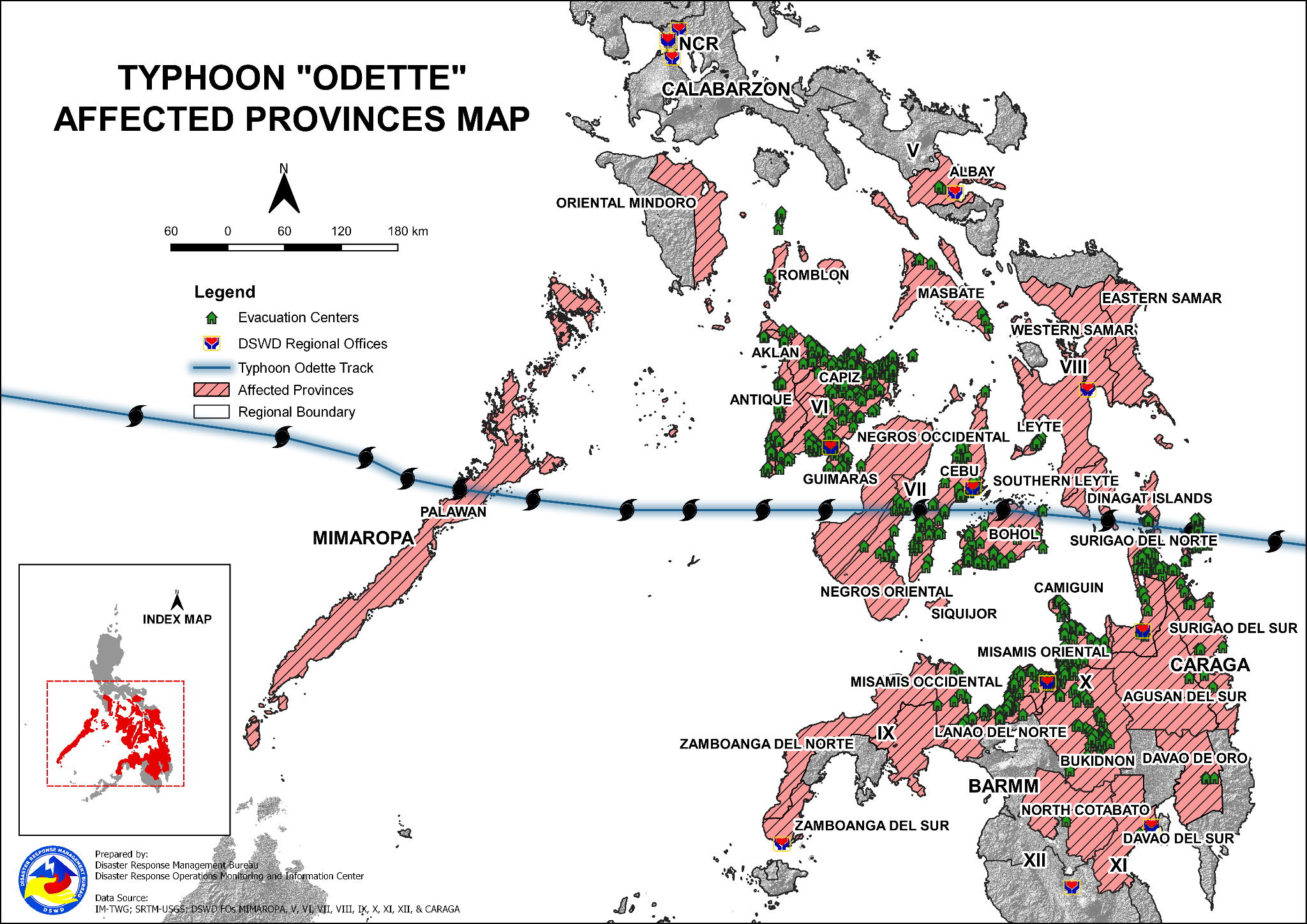 Status of Displaced PopulationInside Evacuation CentersThere are 11,459 families or 43,908 persons currently taking temporary shelter in 517 evacuation centers in Regions VI, VII, VIII, X, MIMAROPA, and Caraga (see Table 2).Table 2. Number of Displaced Families / Persons Inside Evacuation CentersNote: This version reflects the actual number of displaced families and persons in Regions VI, VII, X and Caraga after data validation on 18 February 2022, 2PM. Hence, changes in figures are based on the ongoing assessment and validation that are continuously being conducted. Source: DSWD-FOsOutside Evacuation CentersThere are 13,786 families or 49,311 persons temporarily staying with their relatives and/or friends in Regions VI, VII, VIII and Caraga (see Table 3).Table 3. Number of Displaced Families / Persons Outside Evacuation CentersNote: This version reflects the actual number of displaced families and persons in Regions VI, VII, X and Caraga after data validation on 18 February 2022, 2PM. Hence, changes in figures are based on the ongoing assessment and validation that are continuously being conducted. Source: DSWD-FOsTotal Displaced PopulationThere are 25,245 families or 93,219 persons still displaced in Regions VI, VII, VIII, X, MIMAROPA and Caraga due to Typhoon “ODETTE” (see Table 4).Table 4. Total Number of Displaced Families / PersonsNote: This version reflects the actual number of displaced families and persons in Regions VI, VII, X and Caraga after data validation on 18 February 2022, 2PM. Hence, changes in figures are based on the ongoing assessment and validation that are continuously being conducted. Source: DSWD-FOsDamaged HousesA total of 1,970,626 houses were damaged; of which, 422,019 are totally damaged and 1,548,607 are partially damaged in Regions VI, VII, VIII, IX, X, MIMAROPA and Caraga (see Table 5).Table 5. Number of Damaged HousesNote: This version reflects the actual number of damaged houses in Regions VI, VII, X and Caraga after data validation on 18 February 2022, 2PM. Hence, changes in figures are based on the ongoing assessment and validation that are continuously being conducted. Source: DSWD-FOsCost of Humanitarian Assistance ProvidedA total of ₱2,128,154,687.56 worth of assistance was provided to the affected families; of which, ₱1,103,582,996.30 from the DSWD, ₱630,657,640.48 was provided by the LGUs, ₱298,299,582.73 from Non-Government Organizations (NGOs) and ₱95,614,468.05 from Other Partners (see Table 6).Table 6. Cost of Assistance Provided to Affected Families / PersonsNote: This version reflects the actual cost of assistance provided in Regions VI, VII, X and Caraga after data validation on 18 February 2022, 2PM. Hence, changes in figures are based on the ongoing assessment and validation that are continuously being conducted. Source: DSWD-FOsResponse Actions and InterventionsStandby Funds and Prepositioned Relief StockpileThe Inventory Summary is as of 18 February 2022, 4PM. Replenishment of standby funds for DSWD-FOs V and X are currently being processed. Source: DSWD-DRMB and DSWD-NRLMBStandby Funds ₱411.20 million Quick Response Fund (QRF) at the DSWD-Central Office.₱38.92 million available at DSWD-FOs V, VI, VII, VIII, IX, X, XII, MIMAROPA, and Caraga.₱21.11 million in other DSWD-FOs which may support the relief needs of the displaced families due to Typhoon “Odette” through inter-FO augmentation.Prepositioned FFPs and Other Relief Items59,738 FFPs available in Disaster Response Centers; of which, 37,000  FFPs are at the National Resource Operations Center (NROC), Pasay City and 22,738 FFPs are at the Visayas Disaster Response Center (VDRC), Cebu City.170,518 FFPs available at DSWD-FOs V, VI, VII, VIII, IX, X, XI, XII, MIMAROPA, and Caraga.94,763 FFPs in other DSWD-FOs which may support the relief needs of the displaced families due to Typhoon “Odette” through inter-FO augmentation.₱674.29 million worth of other food and non-food items (FNIs) at NROC, VDRC and DSWD-FO warehouses countrywide.Food and Non-Food ItemsDSWD-FO CARDSWD-FO IIDSWD-FO CALABARZONDSWD-FO MIMAROPADSWD-FO VDSWD-FO VIDSWD-FO VIIDSWD-FO VIIIDSWD-FO IXDSWD-FO XDSWD-FO XIDSWD-FO CaragaCamp Coordination and Camp ManagementDSWD-FO MIMAROPADSWD-FO VIDSWD-FO VIIDSWD-FO VIIIDSWD-FO IXDSWD-FO XDSWD-FO XIDSWD-FO CARAGAInternally Displaced Persons (IDPs) ProtectionDSWD-FO MIMAROPADSWD-FO VIDSWD-FO VIIDSWD-FO XIDSWD-FO CaragaOther ActivitiesDSWD-DRMBDSWD-NRLMBDSWD-FO CARDSWD-FO IIDSWD-FO CALABARZONDSWD-FO MIMAROPADSWD-FO VDSWD-FO VIDSWD-FO VIIDSWD-FO VIIIDSWD-FO IXDSWD-FO XDSWD-FO XIDSWD-FO CARAGA*****The Disaster Response Operations Monitoring and Information Center (DROMIC) of DSWD-DRMB is closely coordinating with the concerned DSWD-FOs for significant disaster response updates and assistance provided.NUMBER OF AFFECTEDNUMBER OF AFFECTEDNUMBER OF AFFECTEDBarangayFamiliesPersonsGRAND TOTAL10,1313,020,22410,964,299MIMAROPA332117,607387,731Oriental Mindoro82681,317Naujan42141,069Puerto Galera327113Victoria127135Palawan307117,121385,502Aborlan91,5718,256Agutaya101,5187,585Araceli154,02616,925Bataraza3630Brooke's Point102411,101Busuanga356160Cagayancillo141,5117,555Coron221,4685,289Culion64889Cuyo171,2093,697Dumaran166,89218,985El Nido (Bacuit)157442,021Linapacan77062,397Magsaysay112,92612,429Narra131,8755,764Puerto Princesa City (Capital)5636,552126,937Quezon53681,540Rizal (Marcos)11367Roxas3124,09181,803San Vicente109,89622,094Sofronio Española1143715Taytay3121,19959,883Kalayaan162180Romblon17218912Banton7113512Cajidiocan353219Corcuera1412Ferrol340131Santa Fe3838REGION V391,3974,337Albay74471,241Guinobatan54271,184City of Ligao22057Masbate329503,096Aroroy383373Baleno12362Cataingan164206Esperanza155851,706City of Masbate (capital)1732Palanas353193Pio V. Corpuz (Limbuhan)266248Placer329120San Jacinto236143Uson1413REGION VI3,718717,6572,795,454Aklan26919,14573,033Altavas141,6415,677Balete101,2814,750Banga233861,580Batan201,2534,659Kalibo (capital)145362,027Libacao7188784Madalag188083,286New Washington161,7207,040Buruanga155,35621,138Ibajay277462,780Lezo135021,639Makato177343,007Malay165882,304Malinao12204731Nabas171,4325,205Numancia171,0623,530Tangalan137082,896Antique53845,049175,933Anini-y234,00714,993Belison112,82014,127Hamtic464,01715,970San Jose (capital)251,0464,667San Remigio443,6929,920Sibalom762,86311,945Tobias Fornier (Dao)503,56911,421Valderrama196853,425Barbaza211,1223,734Bugasong206532,336Caluya222,3598,731Culasi447,23429,712Laua-an311,0994,538Libertad214,85121,273Pandan269243,363Patnongon301,4835,779Sebaste98603,126Tibiao201,7656,873Capiz43367,867238,960Cuartero223,2417,888Dao207,80729,469Dumalag174201,292Dumarao3314,69853,978Ivisan154851,617Jamindan261,4065,541Ma-ayon324,86015,660Mambusao241,5125,298Panay422,0366,826Panitan262,69811,623Pilar232,5547,920Pontevedra263,43715,255President Roxas229,86629,598Roxas City (capital)332,3137,571Sapi-an176632,540Sigma218,83532,925Tapaz341,0363,959Guimaras9821,50283,037Buenavista363,68212,180San Lorenzo122,61411,481Jordan (capital)142,3467,699Nueva Valencia227,16627,221Sibunag145,69424,456Iloilo1,720175,968690,873Ajuy3410,12338,714Alimodian313631,618Anilao218,80931,318Badiangan316442,629Balasan2310,76537,593Banate185,51722,378Barotac Nuevo293,21816,090Barotac Viejo242,0869,815Batad241,3795,271Bingawan149283,610Cabatuan668103,306Calinog591,9217,756Carles3320,49878,182Concepcion254,46214,335Dingle321,3645,778Dueñas243862,224Dumangas426,95329,251Estancia2512,01646,553Guimbal332,2019,161Igbaras441,5095,946Iloilo City (capital)1529,14644,292Janiuay367473,967Lambunao714,74621,713Leganes182,3229,722Lemery314,38713,885Leon802,71511,375Maasin428183,584Miagao1183,25113,781Mina221,3166,580New Lucena211,9498,148Oton372,70310,813City of Passi247943,159Pavia187223,635Pototan369323,933San Dionisio293,66514,289San Enrique237,86427,908San Joaquin857,68028,451San Miguel241,3965,092San Rafael92,0778,515Santa Barbara511,8505,838Sara4211,46541,304Tigbauan523,27413,695Tubungan437403,132Zarraga243,45712,534Negros Occidental660388,1261,533,618Bacolod City (capital)619,06744,334Bago City2413,01252,434Binalbagan1618,25891,290Cadiz City222,5089,754Calatrava406,06327,267Candoni97,23927,462Cauayan2521,38990,678Enrique B. Magalona (Saravia)2310,00330,009City of Escalante217,67223,568City of Himamaylan1934,26499,128Hinigaran2418,69070,830Hinoba-an (Asia)1315,46960,771Ilog1516,72883,615Isabela3014,31871,590City of Kabankalan3248,292156,881La Carlota City1411,51757,585La Castellana1317,31074,856Manapla125,84029,200Moises Padilla (Magallon)159,72648,630Murcia236,04126,302Pontevedra207,94630,018Pulupandan202,1549,946Sagay City265,73426,923Salvador Benedicto78,33332,918San Carlos City186,05624,258San Enrique105,34217,485Silay City1616,35254,039City of Sipalay1721,61072,469City of Talisay274,03020,150Toboso91,5784,892Valladolid166,88827,219City of Victorias238,69737,117REGION VII2,9631,413,2034,813,817Bohol1,107385,6291,381,355Alburquerque113,18311,985Alicia157,68627,736Anda164,00313,076Antequera214,73616,488Baclayon175,60022,004Balilihan315,88621,171Batuan153,85714,789Bien Unido157,95727,115Bilar195,45120,501Buenavista359,15333,802Calape3310,33036,222Candijay219,67232,840Carmen2913,72654,755Catigbian227,22526,149Clarin237,50024,508Corella81,7449,278Cortes145,38618,314Dagohoy155,69721,293Danao175,59521,865Dauis1215,87352,492Dimiao354,30216,613Duero215,73821,255Garcia Hernandez306,53324,171Jetafe249,66033,422Guindulman1910,60037,023Inabanga5013,24338,721Jagna3211,28933,177Lila182,78511,535Loay244,92919,248Loboc284,81017,507Loon6712,85450,230Mabini227,25120,541Maribojoc226,15922,178Panglao1012,50037,500Pilar218,18031,688Pres. Carlos P. Garcia (Pitogo)237,44224,430Sagbayan (Borja)247,53627,457San Isidro123,20010,520San Miguel187,75225,356Sevilla133,06111,862Sierra Bullones227,46527,501Sikatuna102,0977,373Tagbilaran City (capital)159,93246,506Talibon2521,83279,909Trinidad209,96635,650Tubigon3414,89853,837Ubay4423,30687,877Valencia356,04921,885Cebu1,173830,6742,707,809Alcantara95,09016,391Alcoy85,48016,044Alegria97,23926,763Aloguinsan159,99337,469Argao4524,53579,484Asturias276,66433,230Badian2915,21948,519Balamban282,4069,848Bantayan253,45513,016Barili4219,94889,014City of Bogo16203762Boljoon114,72717,243Borbon191,0193,194City of Carcar101,5844,752Carmen215,65521,427Catmon201,0794,241Cebu City (capital)8026,94082,820Compostela1713,33923,268Consolacion2120,74183,410Cordoba1314,55761,034Daanbantayan182,98410,138Dalaguete3315,10445,438Danao City4212,95153,716Dumanjug3717,46365,379Ginatilan141,8888,007Lapu-Lapu City (Opon)30126,401367,967Liloan1429,422147,110Madridejos1411,47652,735Malabuyoc144,87420,573Mandaue City2759,738179,214Medellin199,11529,899Minglanilla1952,919158,536Moalboal159,45138,991City of Naga2830,90892,724Oslob216,40125,141Pilar139623,244Pinamungahan2617,82771,616Poro176,50018,849Ronda145,70920,387Samboan155,22415,672San Fernando2124,87249,744San Francisco158,39825,194San Remigio271,5906,497Santa Fe102,1247,508Santander101,1454,447Sibonga2514,98956,446Sogod182,3038,073Tabogon168393,246Tabuelan111,5706,145City of Talisay2280,090225,759Toledo City3866,724196,092Tuburan545,29910,389Tudela113,54111,004Siquijor1344,91718,128Enrique Villanueva14201661Larena235872,378Lazi189903,150Maria225612,247San Juan151,1354,263Siquijor (capital)421,4435,429Negros Oriental549191,983706,525Amlan (Ayuquitan)87,80926,431Ayungon2411,57757,494Bacong221,0073,147Bais City3525,68481,957Basay103,20711,254City of Bayawan (Tulong)287,39027,963Bindoy (Payabon)2211,44947,875Canlaon City1218,43682,963Dauin224111,811Dumaguete City (capital)234371,921City of Guihulngan3313,74249,709Jimalalud289,59633,451La Libertad2911,12444,496Mabinay3213,77944,415Manjuyod2712,65346,997Pamplona162,2377,970San Jose141,0354,261Santa Catalina226,17823,766Siaton263,91414,876Sibulan151,4505,616City of Tanjay2414,95637,995Tayasan287,15626,943Valencia (Luzurriaga)243951,681Vallehermoso155,84519,603Zamboanguita105161,930REGION VIII1,486336,9721,297,382Eastern Samar29464,216243,180Arteche204,61417,294City of Borongan (capital)41,2764,782Can-Avid103291,645Dolores14432,215Jipapad451216Maslog121,5727,870Oras236812,897San Julian164,25521,275San Policarpo174,56517,290Sulat184,56516,255Taft1267914Balangiga134,33615,921Balangkayan146072,239General MacArthur163,49614,623Giporlos183,56911,402Guiuan365,48917,488Hernani112,7079,640Lawaan153,82113,346Llorente16,30025,200Maydolong11,2144,054Mercedes11,7253,648Quinapondan11,9058,950Salcedo416,42924,016Leyte676150,677582,021Alangalang395,37121,859Palo13681,840San Miguel12143710Santa Fe201,7766,722Tacloban City (capital)1074,34519,592Tanauan456,99122,268Tolosa866330Dulag4511,06441,217MacArthur12,8079,409Mayorga165,37426,870Leyte1176880Ormoc City401,3035,544Abuyog6312,68858,108Bato910,41048,612City of Baybay9233,387125,457Hilongos5119,13361,482Hindang204,97313,658Inopacan206,22024,880Javier (Bugho)287,96828,304Mahaplag285,30726,535Matalom3010,80737,744Western Samar162,66710,027San Jorge1124509Santo Nino129110Tagapul-an142,5149,408Southern Leyte500119,412462,154Bontoc408,95233,453Limasawa61,8346,430City of Maasin (capital)7025,442121,994Macrohon308,00729,532Malitbog375,71720,114Padre Burgos113,69611,264Tomas Oppus295,58817,898Anahawan142,52212,610Hinunangan403,70812,967Hinundayan173,70913,588Libagon144,59315,971Liloan246,13019,641Pintuyan233,17211,031Saint Bernard307,48537,425San Francisco224,08914,518San Juan (Cabalian)184,40015,613San Ricardo153,03310,766Silago152,7338,049Sogod4514,60249,290REGION IX401,5107,839Zamboanga del Norte361,0995,784Dapitan City124362,180Dipolog City (capital)699495Jose Dalman (Ponot)11050Labason93802,371Liloy7157603Pres. Manuel A. Roxas11785Zamboanga del Sur44112,055Bayog143215Tambulig120100Zamboanga City23481,740REGION X44943,118160,418Bukidnon604,99219,355Libona2275943Malitbog97202,821Manolo Fortich74491,619Sumilao2119646Cabanglasan380336Impasug-ong5112475City of Malaybalay (capital)124391,611San Fernando1315Maramag271289City of Valencia172,72410,600Camiguin443,64115,035Mahinog86452,750Mambajao (capital)81,6267,139Catarman144681,769Guinsiliban75492,022Sagay73531,355Lanao del Norte564,41017,654Iligan City303,20712,865Bacolod63471,553Kauswagan63571,268Kolambugan3174760Maigo1129457Matungao474254Pantar1312Tubod (capital)11568Lala399405Salvador1512Misamis Occidental251,9105,874Aloran172267Lopez Jaena2268795Oroquieta City (capital)5162576Panaon118Plaridel395334Bonifacio61,2433,599Clarin11559Don Victoriano Chiongbian (Don Mariano Marcos)229137Ozamis City21456Sinacaban11038Tudela115Misamis Oriental26428,165102,500Cagayan De Oro City (capital)405992,429Balingasag222,83212,258Balingoan51,0683,490Binuangan77812,798Gingoog City242,4049,358Kinoguitan151,2433,914Lagonglong101,8037,346Magsaysay (Linugos)253,7759,391Medina48472,194Salay87892,672Sugbongcogon112,76111,320Talisayan111,2144,133Alubijid42971,210Claveria498349City of El Salvador64851,404Initao6136602Jasaan141,8747,518Laguindingan115652,825Libertad43211,257Lugait5211880Manticao4260935Naawan6126547Opol21,0153,393Tagoloan92,4999,627Villanueva7162650REGION XI54221,283Davao de Oro3295985Nabunturan (capital)2107371New Bataan1188614Davao del Sur2127298Davao City2127298REGION XII12,1068,884North Cotabato12,1068,884Kabacan12,1068,884CARAGA1,098386,2321,487,154Agusan del Norte20851,432213,801Buenavista199634,048Butuan City (capital)5910,19839,801City of Cabadbaran3112,95264,086Carmen65972,240Jabonga158,07827,976Kitcharao115,99521,278Las Nieves135272,005Magallanes81,1354,102Nasipit161,3375,292Remedios T. Romualdez81,7436,712Santiago94,08517,151Tubay133,82219,110Agusan del Sur17932,201121,169City of Bayugan221,0934,372Bunawan109783,778Esperanza243,48912,289La Paz3110550Loreto231,0994,374Prosperidad (capital)329,39936,671Rosario1112,23045,977San Francisco157893,304San Luis1726Santa Josefa163227Sibagat181,6414,907Talacogon2130540Trento161,1534,072Veruela12082Dinagat Island10038,417148,896Basilisa (Rizal)276,75224,153Cagdianao145,61518,881Dinagat123,53211,400Libjo (Albor)166,25018,051Loreto103,05610,406San Jose (capital)1210,63353,165Tubajon92,57912,840Surigao del Norte335173,829651,887Alegria126,50032,500Bacuag94,40615,650Burgos61,4976,528Claver1411,79540,784Dapa2914,15336,144Del Carmen206,75323,596General Luna198,38228,119Gigaquit136,60022,555Mainit218,48736,379Malimono145,85618,055Pilar153,53911,687Placer207,08235,410San Benito61,8148,215San Francisco (Anao-aon)114,54516,536San Isidro122,40612,030Santa Monica (Sapao)113,01410,738Sison124,43522,175Socorro149,22235,793Surigao City (capital)5452,096182,994Tagana-an146,45532,275Tubod94,79223,724Surigao del Sur27690,353351,401Barobo184,46917,387Bayabas71,3244,912City of Bislig61,4065,412Cagwait113,84716,899Cantilan173,81914,961Carmen81,8656,881Carrascal147,88524,586Cortes122,3388,572Hinatuan2410,38641,414Lanuza134,04218,074Lianga133,98016,703Lingig123,59813,844Madrid145,55728,632Marihatag124,49219,311San Agustin133,82114,909San Miguel187,52927,313Tagbina192,5709,019Tago248,83129,108City of Tandag (capital)218,59433,464REGION / PROVINCE / MUNICIPALITYNUMBER OF EVACUATION CENTERS (ECs)NUMBER OF EVACUATION CENTERS (ECs)NUMBER OF DISPLACEDNUMBER OF DISPLACEDNUMBER OF DISPLACEDNUMBER OF DISPLACEDREGION / PROVINCE / MUNICIPALITYNUMBER OF EVACUATION CENTERS (ECs)NUMBER OF EVACUATION CENTERS (ECs)INSIDE ECsINSIDE ECsINSIDE ECsINSIDE ECsREGION / PROVINCE / MUNICIPALITYNUMBER OF EVACUATION CENTERS (ECs)NUMBER OF EVACUATION CENTERS (ECs)FamiliesFamiliesPersonsPersonsREGION / PROVINCE / MUNICIPALITYCUMNOWCUMNOWCUMNOWGRAND TOTAL10,891517559,23411,4592,146,03943,908MIMAROPA622354,489118235,005494Oriental Mindoro8-262-1,287-Naujan4-214-1,069-Puerto Galera3-27-113-Victoria1-21-105-Palawan590354,030118232,930494Aborlan8-1,435-7,049-Agutaya7-237-987-Araceli56-1,446-3,556-Brooke's Point11-241-1,101-Busuanga5-56-160-Cagayancillo14-518-2,067-Coron47-1,444-5,282-Culion5-35-89-Cuyo20-799-2,493-Dumaran53-1,260-4,623-El Nido (Bacuit)28-469-2,021-Linapacan15-415-1,654-Magsaysay18-809-2,721-Narra27-469-1,596-Puerto Princesa City (Capital)149123,06097101,142389Quezon4-337-1,440-Rizal (Marcos)1-13-67-Roxas5117,4861526,45771San Vicente39-984-3,747-Taytay31-12,455-64,498-Kalayaan1162618034Romblon24-197-788-Banton10-92-388-Cajidiocan3-53-219-Corcuera3-4-12-Ferrol5-40-131-Santa Fe3-8-38-REGION V38-1,397-4,337-Albay7-447-1,241-Guinobatan4-427-1,184-City of Ligao3-20-57-Masbate31-950-3,096-Aroroy3-83-373-Baleno1-23-62-Cataingan2-64-206-Esperanza15-585-1,706-City of Masbate (capital)1-7-32-Palanas3-53-193-Pio V. Corpuz (Limbuhan)2-66-248-Placer1-29-120-San Jacinto2-36-143-Uson1-4-13-REGION VI3,9643125,7737504,04833Aklan400-7,293-28,153-Altavas31-596-2,116-Balete31-552-2,155-Banga22-135-526-Batan25-453-1,743-Kalibo (capital)16-509-1,867-Libacao3-125-503-Madalag24-275-890-New Washington16-1,670-6,821-Buruanga49-210-742-Ibajay36-517-1,931-Lezo20-116-505-Makato28-264-1,065-Malay18-498-1,982-Malinao29-135-511-Nabas15-664-2,446-Numancia17-249-964-Tangalan20-325-1,386-Antique612-12,464-47,054-Anini-y31-1,772-6,776-Belison9-141-406-Hamtic44-999-3,186-San Jose (capital)38-365-1,260-San Remigio3-104-419-Sibalom37-826-3,110-Tobias Fornier (Dao)39-622-2,489-Valderrama28-319-1,217-Barbaza35-685-2,422-Bugasong26-475-1,795-Caluya46-1,043-3,855-Culasi71-1,429-5,444-Laua-an40-429-1,838-Libertad43-418-1,471-Pandan42-329-1,137-Patnongon25-303-1,332-Sebaste12-734-2,987-Tibiao43-1,471-5,910-Capiz849-15,713-58,734-Cuartero34-327-1,252-Dao47-490-1,735-Dumalag16-379-1,119-Dumarao74-725-2,667-Ivisan17-302-1,039-Jamindan28-812-3,188-Ma-ayon145-644-2,755-Mambusao43-450-1,669-Panay76-987-3,341-Panitan33-341-1,546-Pilar62-1,742-5,617-Pontevedra63-3,437-15,255-President Roxas20-1,415-4,983-Roxas City (capital)95-2,234-7,306-Sapi-an18-338-1,318-Sigma41-489-1,756-Tapaz37-601-2,188-Guimaras100-3,528-12,070-Buenavista34-462-1,795-San Lorenzo14-151-517-Jordan (capital)13-2,346-7,699-Nueva Valencia30-468-1,715-Sibunag9-101-344-Iloilo1,232-25,776-99,185-Ajuy74-1,768-6,302-Anilao10-247-1,029-Badiangan7-10-51-Balasan48-676-2,606-Banate37-1,577-5,734-Barotac Nuevo13-1,536-7,680-Barotac Viejo23-626-2,336-Batad47-776-3,165-Bingawan16-65-275-Calinog66-1,921-7,756-Carles79-1,574-6,689-Concepcion146-1,948-6,800-Dingle3-50-315-Dueñas6-110-398-Dumangas19-126-582-Estancia30-1,016-3,626-Guimbal10-116-426-Igbaras17-66-232-Iloilo City (capital)52-879-3,462-Janiuay6-38-162-Leganes13-327-963-Lemery29-1,474-4,967-Leon18-116-472-Miagao137-276-1,380-Mina9-35-168-New Lucena4-28-90-Oton12-86-337-City of Passi29-574-2,290-Pavia5-227-1,135-Pototan34-257-1,058-San Dionisio78-2,841-10,562-San Enrique43-334-1,477-San Joaquin22-426-1,649-San Miguel4-4-24-San Rafael23-525-1,805-Santa Barbara4-16-65-Sara24-2,751-9,807-Tigbauan20-279-1,026-Tubungan9-69-266-Zarraga6-6-18-Negros Occidental771360,9997258,85233Bacolod City (capital)26-1,220-4,986-Bago City13-516-2,570-Binalbagan35156932,44415Cadiz City81-1,762-6,444-Calatrava28-881-3,063-Candoni7-1,141-3,248-Cauayan16-2,149-10,004-Enrique B. Magalona (Saravia)37-553-1,107-City of Escalante28-2,186-6,911-City of Himamaylan10-506-2,530-Hinigaran46-13,242-52,968-Hinoba-an (Asia)30-1,027-3,795-Ilog15-16,728-83,615-Isabela16-1,276-5,952-City of Kabankalan25-3,626-12,376-La Carlota City30-960-3,043-La Castellana28-623-2,850-Manapla7-220-801-Moises Padilla (Magallon)1-18-59-Murcia11-508-2,540-Pontevedra39-692-2,543-Pulupandan15-609-2,006-Sagay City49-1,251-4,718-Salvador Benedicto11-90-357-San Carlos City20-907-3,965-San Enrique10116425466Silay City15-804-2,923-City of Sipalay44-1,635-6,001-City of Talisay21-823-4,115-Toboso17-406-1,562-Valladolid1312,824214,58812City of Victorias27-1,083-4,222-REGION VII2,881114173,330533610,6072,062Bohol1,15610353,676404175,4691,557Alburquerque223178472214Alicia1567,5001722,50055Anda26-2,300-8,474-Antequera30140911,4613Baclayon26-77-306-Balilihan9-19-99-Batuan33145811,8724Bien Unido29-639-2,357-Bilar44-632-2,626-Buenavista2349,060822,53331Calape51152,29887,24939Candijay31-750-2,625-Carmen49-856-3,176-Catigbian23-324-1,402-Clarin5641,139534,171225Corella8191330011Cortes5-41-215-Dagohoy26454442,15317Danao13-85-388-Dauis10-386-1,602-Dimiao48255552,13519Duero234177767526Jetafe36-1,634-5,347-Guindulman3811,16964,54323Inabanga1-70-104-Lila16-385-1,439-Loay25278463,13525Loboc26-294-1,068-Loon84-1,195-4,060-Mabini25460972,41127Maribojoc22190263,06326Panglao41131634Pilar131108446814Pres. Carlos P. Garcia (Pitogo)1911207711,051270Sagbayan (Borja)2-3-8-San Isidro30-398-1,344-San Miguel1497,2322024,55274Sevilla824921849Sierra Bullones12-319-1,356-Sikatuna22-252-910-Tagbilaran City (capital)8-423-1,821-Talibon211576342,324128Trinidad58-800-3,224-Tubigon21-6,889-20,672-Ubay32253961361,698513Valencia19-451-1,583-Cebu1,4506108,08922391,70388Alcantara10-170-711-Alcoy16-142-392-Alegria201697122,65742Aloguinsan38184513,1546Argao3611,32526,2378Asturias22-646-2,863-Badian75170933,0125Balamban53-1,657-7,507-Bantayan33-2,131-8,097-Barili25189823,61220City of Bogo1-203-762-Boljoon5-40-159-Borbon35-696-1,912-City of Carcar10-1,042-5,014-Carmen34-1,744-7,328-Catmon19-238-927-Cebu City (capital)34-6,233-29,785-Compostela25-1,140-6,416-Consolacion7-318-1,372-Cordoba12-474-2,250-Daanbantayan56-2,217-7,374-Dalaguete26-2,437-7,649-Danao City66-2,494-9,137-Dumanjug8-934-2,193-Ginatilan619123357Lapu-Lapu City (Opon)30-19,061-58,287-Liloan33-19,061-58,287-Madridejos14-2,965-11,222-Malabuyoc5-45-215-Mandaue City40-4,167-18,957-Medellin65-4,500-14,928-Minglanilla23-602-2,287-Moalboal10-121-515-City of Naga10-2,644-10,432-Oslob10-428-1,879-Pilar26-309-1,089-Pinamungahan44-4,291-14,363-Ronda18-263-992-Samboan15-1,901-5,703-San Fernando17-267-1,125-San Francisco42-924-5,381-San Remigio40-916-3,363-Santa Fe23-990-3,835-Santander10-152-456-Sibonga54-1,977-6,752-Sogod23-2,303-8,073-Tabogon29-839-3,246-Tabuelan22-1,333-5,184-City of Talisay34-2,555-13,865-Toledo City30-1,060-4,465-Tuburan71-2,841-8,913-Tudela40-619-2,100-Siquijor70-1,659-6,036-Enrique Villanueva10-92-285-Larena18-197-655-Lazi5-87-328-San Juan16-1,135-4,263-Siquijor (capital)21-148-505-Negros Oriental20559,90610737,399417Amlan (Ayuquitan)7-127-557-Ayungon15-1,389-6,386-Bacong1-48-224-Bais City21366871,341341Basay9-264-1,190-City of Bayawan (Tulong)22-825-3,752-Bindoy (Payabon)6-469-1,539-Canlaon City6-53-244-Dauin1-184-920-Dumaguete City (capital)16-858-2,469-City of Guihulngan4541,600206,01776Jimalalud9-207-816-La Libertad9-1,738-5,187-Mabinay1-1-7-Manjuyod13-151-553-Pamplona1-12-45-San Jose1-41-193-Santa Catalina6-316-1,263-Siaton2-189-673-Sibulan8-172-661-City of Tanjay1-122-366-Tayasan4-136-598-Valencia (Luzurriaga)7-23-110-Vallehermoso2-99-358-Zamboanguita11-516-1,930-REGION VIII86532437,2477,080142,15728,174Eastern Samar4-469-2,345-Dolores1-443-2,215-Sulat1-4-20-Giporlos1-1-5-Hernani1-21-105-Leyte151-7,744-31,879-Dulag118-3,723-14,682-Abuyog1-931-2,560-Bato8-1,933-8,870-Inopacan16-1,137-5,685-Matalom8-20-82-Southern Leyte71032429,0347,080107,93328,174Bontoc124283,6331,45514,4475,735Limasawa2525319319958958City of Maasin (capital)149513,27219012,654709Macrohon33331,8181,8187,2887,288Malitbog44228411073,436505Padre Burgos111,0675223,8722,610Tomas Oppus35265,58814216,980537Anahawan18165701822,064642Hinunangan20-442-1,837-Hinundayan196176761229Libagon214878102,56432Liloan15183242,50917Pintuyan1123896877480Saint Bernard31123,32661413,4642,316San Francisco20203463461,0911,091San Juan (Cabalian)3854841031,710373San Ricardo779898411411Silago36-1,407-4,752-Sogod73663,6991,06716,4074,441REGION X441228,9533115,45714Bukidnon54-3,771-14,642-Libona2-69-345-Malitbog10-301-1,086-Sumilao2-29-193-Cabanglasan3-80-336-Impasug-ong5-59-186-City of Malaybalay (capital)12-439-1,611-Maramag2-70-285-City of Valencia18-2,724-10,600-Camiguin43-1,656-6,122-Mahinog9-565-2,202-Mambajao (capital)9-246-974-Catarman11-403-1,322-Guinsiliban7-329-1,212-Sagay7-113-412-Lanao del Norte71-3,619-15,089-Iligan City38-2,476-10,672-Bacolod12-347-1,553-Kauswagan6-357-1,199-Kolambugan3-174-760-Maigo2-123-406-Matungao5-74-254-Tubod (capital)1-15-68-Lala3-48-165-Salvador1-5-12-Misamis Occidental19-814-3,124-Aloran1-72-267-Lopez Jaena2-139-537-Oroquieta City (capital)6-134-558-Panaon1-1-8-Plaridel3-95-334-Bonifacio1-330-1,220-Don Victoriano Chiongbian (Don Mariano Marcos)2-27-137-Ozamis City2-6-25-Sinacaban1-10-38-Misamis Oriental254219,093376,48014Balingasag3212,396210,95610Balingoan10-794-2,605-Binuangan16-504-1,894-Gingoog City26-2,323-9,358-Kinoguitan5-150-1,150-Lagonglong10-1,708-6,966-Magsaysay (Linugos)5-178-605-Medina5-25-105-Salay17-789-2,672-Sugbongcogon11-2,761-11,320-Talisayan23-1,049-4,042-Alubijid4-282-1,157-Claveria2-98-349-City of El Salvador6-485-1,404-Initao6-136-602-Jasaan21-1,874-7,518-Libertad5-290-990-Lugait5-208-865-Manticao6-225-796-Naawan6-126-360-Opol2-449-1,789-Tagoloan2312,10818,4384Villanueva8-135-539-REGION XI10-295-848-Davao de Oro10-295-848-Nabunturan (capital)2-107-371-New Bataan8-188-477-REGION XII1-669-3,096-North Cotabato1-669-3,096-Kabacan1-669-3,096-CARAGA2,06971137,0813,718530,48413,131Agusan del Norte405-28,056-116,586-Buenavista20-818-3,340-Butuan City (capital)105-9,587-37,756-City of Cabadbaran64-6,295-30,872-Carmen16-229-760-Jabonga44-1,597-5,124-Kitcharao45-1,724-5,705-Las Nieves12-482-1,871-Magallanes14-860-3,071-Nasipit22-524-1,809-Remedios T. Romualdez15-1,082-3,792-Santiago11-1,256-5,140-Tubay37-3,602-17,346-Agusan del Sur147-5,938-23,223-City of Bayugan1-446-2,132-Bunawan18-960-3,730-Esperanza3-179-895-La Paz3-99-495-Loreto7-332-1,140-Prosperidad (capital)12-554-2,973-Rosario39-901-3,906-San Francisco6-106-404-San Luis1-7-26-Santa Josefa1-63-227-Sibagat30-1,072-3,018-Talacogon6-130-540-Trento17-1,074-3,677-Veruela3-15-60-Dinagat Island65241,4224814,9141,578Libjo (Albor)44107107322322Loreto47694763,36125San Jose (capital)14143683681,2311,231Surigao del Norte8374748,9363,237182,56611,553Alegria46-907-3,764-Bacuag40-1,703-7,053-Burgos15-449-2,129-Claver32-2,405-9,048-Dapa856943432,8821,803Del Carmen28152,5542,01410,3176,730General Luna111130548321Gigaquit42-3,180-10,976-Mainit48-8,487-36,379-Malimono54-2,117-7,125-Pilar47-2,367-8,121-Placer67-2,386-8,776-San Benito161599222,995110San Francisco (Anao-aon)29-3,683-10,454-San Isidro5513975253,244103Santa Monica (Sapao)6-215-911-Sison30-1,712-6,218-Socorro23-960-3,476-Surigao City (capital)173129,53182835,6182,786Tagana-an31-2,820-8,880-Tubod36-1,062-3,717-Surigao del Sur615-52,729-203,195-Barobo41-4,259-16,503-Bayabas22-1,230-4,726-Cagwait21-3,459-14,992-Cantilan28-3,819-14,961-Carmen17-1,278-4,664-Carrascal15-2,714-8,584-Cortes15-2,077-7,873-Hinatuan56-9,070-36,150-Lanuza27-1,273-4,735-Lianga30-2,856-10,801-Lingig46-3,143-12,128-Madrid36-1,296-4,741-Marihatag52-2,154-8,221-San Agustin26-2,038-7,667-San Miguel13-869-3,720-Tagbina68-1,943-6,669-Tago41-2,485-10,760-City of Tandag (capital)61-6,766-25,300-REGION / PROVINCE / MUNICIPALITYNUMBER OF DISPLACEDNUMBER OF DISPLACEDNUMBER OF DISPLACEDNUMBER OF DISPLACEDREGION / PROVINCE / MUNICIPALITYOUTSIDE ECsOUTSIDE ECsOUTSIDE ECsOUTSIDE ECsREGION / PROVINCE / MUNICIPALITYFamiliesFamiliesPersonsPersonsREGION / PROVINCE / MUNICIPALITYCUMNOWCUMNOWGRAND TOTAL465,31613,7861,695,12949,311MIMAROPA9,443-34,654-Palawan9,422-34,530-Aborlan2-7-Araceli997-4,718-Cuyo410-1,345-Dumaran1,438-5,418-Linapacan291-655-Magsaysay272-979-Narra1,406-4,168-Puerto Princesa City (Capital)3,939-14,678-Quezon31-100-Roxas82-227-San Vicente554-2,235-Romblon21-124-Banton21-124-REGION VI212,98020844,57280Aklan6,420-22,887-Altavas999-3,312-Balete720-2,577-Banga169-649-Batan800-2,916-Kalibo (capital)27-160-Libacao20-69-Madalag226-861-New Washington50-219-Buruanga330-918-Ibajay213-797-Lezo386-1,134-Makato418-1,942-Malay90-322-Malinao55-176-Nabas768-2,759-Numancia766-2,566-Tangalan383-1,510-Antique11,250-42,385-Anini-y2,235-8,217-Belison18-51-Hamtic209-1,032-San Jose (capital)199-768-San Remigio90-451-Sibalom926-3,944-Tobias Fornier (Dao)1,544-5,696-Barbaza437-1,312-Bugasong178-541-Caluya1,316-4,876-Culasi1,759-7,547-Laua-an660-2,650-Libertad685-1,947-Pandan339-1,098-Patnongon315-1,153-Sebaste46-139-Tibiao294-963-Capiz11,046-37,918-Cuartero1,966-6,636-Dao698-2,454-Dumarao2,202-7,152-Ivisan183-578-Jamindan594-2,353-Ma-ayon630-2,293-Mambusao971-3,310-Panay1,049-3,485-Panitan174-869-Pilar812-2,303-President Roxas454-1,715-Roxas City (capital)49-160-Sapi-an309-1,078-Sigma520-1,761-Tapaz435-1,771-Guimaras971-3,594-Buenavista37-138-San Lorenzo292-977-Nueva Valencia345-1,412-Sibunag297-1,067-Iloilo42,837-181,348-Anilao112-380-Badiangan52-207-Balasan1,399-4,820-Banate2,186-9,937-Barotac Nuevo52-260-Barotac Viejo180-673-Batad603-2,106-Bingawan42-122-Carles2,619-10,174-Concepcion1,253-3,258-Dingle516-2,580-Dueñas12-40-Guimbal104-394-Igbaras343-1,345-Iloilo City (capital)8,267-40,830-Janiuay709-3,805-Lambunao4,746-21,713-Leganes189-677-Leon763-2,933-Maasin535-2,598-Miagao2,388-11,940-Mina3-15-Oton2,617-10,476-City of Passi220-869-Pavia495-2,500-Pototan670-2,872-San Dionisio788-3,462-San Enrique848-4,218-San Joaquin1,138-3,566-San Miguel10-35-Santa Barbara27-70-Sara8,714-31,497-Tubungan189-777-Zarraga48-199-Negros Occidental140,45620556,44080Bago City118-590-Binalbagan3,797-18,206-Cadiz City137-474-Candoni6,098-24,214-Cauayan10,301-38,864-Enrique B. Magalona (Saravia)309-1,042-City of Escalante358-1,074-City of Himamaylan33,758-96,598-Hinoba-an (Asia)113-334-Isabela13,042-65,638-City of Kabankalan29,292-122,548-La Carlota City1,223-6,082-La Castellana2,976-14,500-Moises Padilla (Magallon)9,179-45,895-Pontevedra587-2,197-Pulupandan1,545-7,940-Sagay City4,483-22,205-Salvador Benedicto34641,48210San Carlos City1,22765,33420San Enrique842-3,485-Silay City15,548-50,928-City of Sipalay4,291-22,715-Toboso28-85-Valladolid829103,91750City of Victorias29-93-REGION VII182,537-570,621-Bohol27,376-105,365-Anda43-167-Antequera1,119-3,905-Baclayon28-112-Batuan1,425-5,552-Bien Unido3,932-14,980-Bilar970-3,660-Calape43-166-Candijay557-1,598-Carmen1,412-4,963-Clarin35-44-Corella32-135-Cortes403-5,253-Dauis17-60-Dimiao476-1,819-Duero48-157-Jetafe1,937-6,205-Guindulman2,281-7,479-Lila100-443-Loay2,985-12,396-Loboc4-14-Loon2,465-8,450-Pilar15-56-Sevilla508-2,288-Sikatuna39-130-Talibon149-507-Trinidad5,712-22,824-Tubigon8-23-Valencia632-1,976-Cebu147,556-438,121-Alcoy452-1,356-Alegria86-234-Aloguinsan1,954-6,179-Argao205-1,025-Badian2,339-9,787-Balamban56-266-Bantayan1,103-4,051-Cebu City (capital)896-2,688-Compostela11,928-35,784-Daanbantayan767-2,737-Danao City169-740-Ginatilan4-22-Lapu-Lapu City (Opon)108,087-311,770-Madridejos3,971-14,455-Medellin4,615-14,195-Pilar653-2,155-Pinamungahan1,747-7,795-Poro502-1,881-Ronda8-33-San Francisco215-1,512-San Remigio240-801-Santa Fe1,134-3,673-Santander979-2,937-Sibonga2,010-7,764-Tabuelan224-827-Tuburan2,458-1,476-Tudela754-1,978-Siquijor86-306-Enrique Villanueva5-15-Larena42-137-Maria39-154-Negros Oriental7,519-26,829-Basay183-824-Canlaon City356-1,680-Dauin184-794-Jimalalud26-100-San Jose994-4,068-Tayasan20-76-Valencia (Luzurriaga)10-42-Vallehermoso5,746-19,245-REGION VIII6,4861,71725,8467,951Leyte561-2,058-Dulag553-2,019-Matalom8-39-Southern Leyte5,9251,71723,7887,951Bontoc3333140140Limasawa53981,97920City of Maasin (capital)763352,928143Macrohon3313311,4601,460Malitbog862193,12695Anahawan9393361361Hinunangan9-34-Hinundayan3-17-Libagon303-2,084-Liloan3682071,297823San Francisco5945943,3423,342San Juan (Cabalian)193-741-San Ricardo144144641641Silago945-3,157-Sogod7452532,481926REGION X526-1,830-Camiguin259-1,010-Catarman19-67-Sagay240-943-Lanao del Norte2-12-Pantar2-12-Misamis Occidental144-317-Lopez Jaena129-258-Clarin15-59-Misamis Oriental121-491-Lagonglong95-380-Villanueva26-111-CARAGA53,34412,049217,60641,280Agusan del Norte10,264-45,887-Buenavista4-29-Butuan City (capital)611-2,045-City of Cabadbaran6,657-33,214-Carmen4-21-Jabonga1,141-3,681-Kitcharao860-2,784-Las Nieves45-134-Magallanes275-1,031-Nasipit6-28-Remedios T. Romualdez661-2,920-Agusan del Sur2,224-8,703-Bunawan18-48-La Paz11-55-Prosperidad (capital)2,073-8,039-Sibagat38-144-Trento79-395-Veruela5-22-Dinagat Island453-1,551-Loreto453-1,551-Surigao del Norte26,61212,049100,49141,280Alegria431-2,003-Bacuag803-3,094-Burgos9215064,3992,433Claver342-1,089-Del Carmen3,2913,29111,21111,211General Luna8,2528,25227,63627,636Gigaquit3,420-11,579-Malimono571-1,971-Placer1,249-4,770-San Benito1,044-5,220-San Francisco (Anao-aon)486-1,326-San Isidro85-305-Sison2,590-12,053-Socorro526-2,088-Surigao City (capital)823-3,491-Tagana-an4-11-Tubod1,774-8,245-Surigao del Sur13,791-60,974-Barobo210-884-Bayabas94-186-Cagwait388-1,907-Carmen587-2,217-Cortes139-587-Hinatuan1,316-5,264-Lanuza190-682-Lianga440-1,752-Lingig455-1,716-Madrid2,975-15,032-Marihatag2,338-11,090-San Agustin1,783-7,242-San Miguel84-465-Tago964-3,786-City of Tandag (capital)1,828-8,164-REGION / PROVINCE / MUNICIPALITYNUMBER OF DISPLACED SERVEDNUMBER OF DISPLACED SERVEDNUMBER OF DISPLACED SERVEDNUMBER OF DISPLACED SERVEDREGION / PROVINCE / MUNICIPALITYFamiliesFamiliesPersonsPersonsREGION / PROVINCE / MUNICIPALITYTotal FamiliesTotal FamiliesTotal PersonsTotal PersonsREGION / PROVINCE / MUNICIPALITYCUMNOWCUMNOWGRAND TOTAL1,024,55025,2453,841,16893,219MIMAROPA63,932118269,659494Oriental Mindoro262-1,287-Naujan214-1,069-Puerto Galera27-113-Victoria21-105-Palawan63,452118267,460494Aborlan1,437-7,056-Agutaya237-987-Araceli2,443-8,274-Brooke's Point241-1,101-Busuanga56-160-Cagayancillo518-2,067-Coron1,444-5,282-Culion35-89-Cuyo1,209-3,838-Dumaran2,698-10,041-El Nido (Bacuit)469-2,021-Linapacan706-2,309-Magsaysay1,081-3,700-Narra1,875-5,764-Puerto Princesa City (Capital)26,99997115,820389Quezon368-1,540-Rizal (Marcos)13-67-Roxas7,5681526,68471San Vicente1,538-5,982-Taytay12,455-64,498-Kalayaan62618034Romblon218-912-Banton113-512-Cajidiocan53-219-Corcuera4-12-Ferrol40-131-Santa Fe8-38-REGION V1,397-4,337-Albay447-1,241-Guinobatan427-1,184-City of Ligao20-57-Masbate950-3,096-Aroroy83-373-Baleno23-62-Cataingan64-206-Esperanza585-1,706-City of Masbate (capital)7-32-Palanas53-193-Pio V. Corpuz (Limbuhan)66-248-Placer29-120-San Jacinto36-143-Uson4-13-REGION VI338,753271,348,620113Aklan13,713-51,040-Altavas1,595-5,428-Balete1,272-4,732-Banga304-1,175-Batan1,253-4,659-Kalibo (capital)536-2,027-Libacao145-572-Madalag501-1,751-New Washington1,720-7,040-Buruanga540-1,660-Ibajay730-2,728-Lezo502-1,639-Makato682-3,007-Malay588-2,304-Malinao190-687-Nabas1,432-5,205-Numancia1,015-3,530-Tangalan708-2,896-Antique23,714-89,439-Anini-y4,007-14,993-Belison159-457-Hamtic1,208-4,218-San Jose (capital)564-2,028-San Remigio194-870-Sibalom1,752-7,054-Tobias Fornier (Dao)2,166-8,185-Valderrama319-1,217-Barbaza1,122-3,734-Bugasong653-2,336-Caluya2,359-8,731-Culasi3,188-12,991-Laua-an1,089-4,488-Libertad1,103-3,418-Pandan668-2,235-Patnongon618-2,485-Sebaste780-3,126-Tibiao1,765-6,873-Capiz26,759-96,652-Cuartero2,293-7,888-Dao1,188-4,189-Dumalag379-1,119-Dumarao2,927-9,819-Ivisan485-1,617-Jamindan1,406-5,541-Ma-ayon1,274-5,048-Mambusao1,421-4,979-Panay2,036-6,826-Panitan515-2,415-Pilar2,554-7,920-Pontevedra3,437-15,255-President Roxas1,869-6,698-Roxas City (capital)2,283-7,466-Sapi-an647-2,396-Sigma1,009-3,517-Tapaz1,036-3,959-Guimaras4,499-15,664-Buenavista499-1,933-San Lorenzo443-1,494-Jordan (capital)2,346-7,699-Nueva Valencia813-3,127-Sibunag398-1,411-Iloilo68,613-280,533-Ajuy1,768-6,302-Anilao359-1,409-Badiangan62-258-Balasan2,075-7,426-Banate3,763-15,671-Barotac Nuevo1,588-7,940-Barotac Viejo806-3,009-Batad1,379-5,271-Bingawan107-397-Calinog1,921-7,756-Carles4,193-16,863-Concepcion3,201-10,058-Dingle566-2,895-Dueñas122-438-Dumangas126-582-Estancia1,016-3,626-Guimbal220-820-Igbaras409-1,577-Iloilo City (capital)9,146-44,292-Janiuay747-3,967-Lambunao4,746-21,713-Leganes516-1,640-Lemery1,474-4,967-Leon879-3,405-Maasin535-2,598-Miagao2,664-13,320-Mina38-183-New Lucena28-90-Oton2,703-10,813-City of Passi794-3,159-Pavia722-3,635-Pototan927-3,930-San Dionisio3,629-14,024-San Enrique1,182-5,695-San Joaquin1,564-5,215-San Miguel14-59-San Rafael525-1,805-Santa Barbara43-135-Sara11,465-41,304-Tigbauan279-1,026-Tubungan258-1,043-Zarraga54-217-Negros Occidental201,45527815,292113Bacolod City (capital)1,220-4,986-Bago City634-3,160-Binalbagan4,366320,65015Cadiz City1,899-6,918-Calatrava881-3,063-Candoni7,239-27,462-Cauayan12,450-48,868-Enrique B. Magalona (Saravia)862-2,149-City of Escalante2,544-7,985-City of Himamaylan34,264-99,128-Hinigaran13,242-52,968-Hinoba-an (Asia)1,140-4,129-Ilog16,728-83,615-Isabela14,318-71,590-City of Kabankalan32,918-134,924-La Carlota City2,183-9,125-La Castellana3,599-17,350-Manapla220-801-Moises Padilla (Magallon)9,197-45,954-Murcia508-2,540-Pontevedra1,279-4,740-Pulupandan2,154-9,946-Sagay City5,734-26,923-Salvador Benedicto43641,83910San Carlos City2,13469,29920San Enrique1,00624,0316Silay City16,352-53,851-City of Sipalay5,926-28,716-City of Talisay823-4,115-Toboso434-1,647-Valladolid3,6531218,50562City of Victorias1,112-4,315-REGION VII355,8675331,181,2282,062Bohol81,052404280,8341,557Alburquerque178472214Alicia7,5001722,50055Anda2,343-8,641-Antequera1,52815,3663Baclayon105-418-Balilihan19-99-Batuan1,88317,4244Bien Unido4,571-17,337-Bilar1,602-6,286-Buenavista9,060822,53331Calape2,34187,41539Candijay1,307-4,223-Carmen2,268-8,139-Catigbian324-1,402-Clarin1,174534,215225Corella123343511Cortes444-5,468-Dagohoy54442,15317Danao85-388-Dauis403-1,662-Dimiao1,03153,95419Duero225783226Jetafe3,571-11,552-Guindulman3,450612,02223Inabanga70-104-Lila485-1,882-Loay3,769615,53125Loboc298-1,082-Loon3,660-12,510-Mabini60972,41127Maribojoc90263,06326Panglao141664Pilar123452414Pres. Carlos P. Garcia (Pitogo)207711,051270Sagbayan (Borja)3-8-San Isidro398-1,344-San Miguel7,2322024,55274Sevilla55722,4729Sierra Bullones319-1,356-Sikatuna291-1,040-Tagbilaran City (capital)423-1,821-Talibon725342,831128Trinidad6,512-26,048-Tubigon6,897-20,695-Ubay3961361,698513Valencia1,083-3,559-Cebu255,64522829,82488Alcantara170-711-Alcoy594-1,748-Alegria783122,89142Aloguinsan2,79919,3336Argao1,53027,2628Asturias646-2,863-Badian3,048312,7995Balamban1,713-7,773-Bantayan3,234-12,148-Barili89823,61220City of Bogo203-762-Boljoon40-159-Borbon696-1,912-City of Carcar1,042-5,014-Carmen1,744-7,328-Catmon238-927-Cebu City (capital)7,129-32,473-Compostela13,068-42,200-Consolacion318-1,372-Cordoba474-2,250-Daanbantayan2,984-10,111-Dalaguete2,437-7,649-Danao City2,663-9,877-Dumanjug934-2,193-Ginatilan9523577Lapu-Lapu City (Opon)127,148-370,057-Liloan19,061-58,287-Madridejos6,936-25,677-Malabuyoc45-215-Mandaue City4,167-18,957-Medellin9,115-29,123-Minglanilla602-2,287-Moalboal121-515-City of Naga2,644-10,432-Oslob428-1,879-Pilar962-3,244-Pinamungahan6,038-22,158-Poro1,936-6,815-Ronda271-1,025-Samboan1,901-5,703-San Fernando267-1,125-San Francisco1,139-6,893-San Remigio1,156-4,164-Santa Fe2,124-7,508-Santander1,131-3,393-Sibonga3,987-14,516-Sogod2,303-8,073-Tabogon839-3,246-Tabuelan1,557-6,011-City of Talisay2,555-13,865-Toledo City1,060-4,465-Tuburan5,299-10,389-Tudela1,373-4,078-Siquijor1,745-6,342-Enrique Villanueva97-300-Larena239-792-Lazi87-328-Maria39-154-San Juan1,135-4,263-Siquijor (capital)148-505-Negros Oriental17,42510764,228417Amlan (Ayuquitan)127-557-Ayungon1,389-6,386-Bacong48-224-Bais City366871,341341Basay447-2,014-City of Bayawan (Tulong)825-3,752-Bindoy (Payabon)469-1,539-Canlaon City409-1,924-Dauin368-1,714-Dumaguete City (capital)858-2,469-City of Guihulngan1,600206,01776Jimalalud233-916-La Libertad1,738-5,187-Mabinay1-7-Manjuyod151-553-Pamplona12-45-San Jose1,035-4,261-Santa Catalina316-1,263-Siaton189-673-Sibulan172-661-City of Tanjay122-366-Tayasan156-674-Valencia (Luzurriaga)33-152-Vallehermoso5,845-19,603-Zamboanguita516-1,930-REGION VIII43,7338,797168,00336,125Eastern Samar469-2,345-Dolores443-2,215-Sulat4-20-Giporlos1-5-Hernani21-105-Leyte8,305-33,937-Dulag4,276-16,701-Abuyog931-2,560-Bato1,933-8,870-Inopacan1,137-5,685-Matalom28-121-Southern Leyte34,9598,797131,72136,125Bontoc3,6661,48814,5875,875Limasawa8583272,937978City of Maasin (capital)4,03522515,582852Macrohon2,1492,1498,7488,748Malitbog1,7031266,562600Padre Burgos1,0675223,8722,610Tomas Oppus5,58814216,980537Anahawan6632752,4251,003Hinunangan451-1,871-Hinundayan179762929Libagon1,181104,64832Liloan1,2002113,806840Pintuyan23896877480Saint Bernard3,32661413,4642,316San Francisco9409404,4334,433San Juan (Cabalian)6771032,451373San Ricardo2422421,0521,052Silago2,352-7,909-Sogod4,4441,32018,8885,367REGION X29,4793117,28714Bukidnon3,771-14,642-Libona69-345-Malitbog301-1,086-Sumilao29-193-Cabanglasan80-336-Impasug-ong59-186-City of Malaybalay (capital)439-1,611-Maramag70-285-City of Valencia2,724-10,600-Camiguin1,915-7,132-Mahinog565-2,202-Mambajao (capital)246-974-Catarman422-1,389-Guinsiliban329-1,212-Sagay353-1,355-Lanao del Norte3,621-15,101-Iligan City2,476-10,672-Bacolod347-1,553-Kauswagan357-1,199-Kolambugan174-760-Maigo123-406-Matungao74-254-Pantar2-12-Tubod (capital)15-68-Lala48-165-Salvador5-12-Misamis Occidental958-3,441-Aloran72-267-Lopez Jaena268-795-Oroquieta City (capital)134-558-Panaon1-8-Plaridel95-334-Bonifacio330-1,220-Clarin15-59-Don Victoriano Chiongbian (Don Mariano Marcos)27-137-Ozamis City6-25-Sinacaban10-38-Misamis Oriental19,214376,97114Balingasag2,396210,95610Balingoan794-2,605-Binuangan504-1,894-Gingoog City2,323-9,358-Kinoguitan150-1,150-Lagonglong1,803-7,346-Magsaysay (Linugos)178-605-Medina25-105-Salay789-2,672-Sugbongcogon2,761-11,320-Talisayan1,049-4,042-Alubijid282-1,157-Claveria98-349-City of El Salvador485-1,404-Initao136-602-Jasaan1,874-7,518-Libertad290-990-Lugait208-865-Manticao225-796-Naawan126-360-Opol449-1,789-Tagoloan2,10818,4384Villanueva161-650-REGION XI295-848-Davao de Oro295-848-Nabunturan (capital)107-371-New Bataan188-477-REGION XII669-3,096-North Cotabato669-3,096-Kabacan669-3,096-CARAGA190,42515,767748,09054,411Agusan del Norte38,320-162,473-Buenavista822-3,369-Butuan City (capital)10,198-39,801-City of Cabadbaran12,952-64,086-Carmen233-781-Jabonga2,738-8,805-Kitcharao2,584-8,489-Las Nieves527-2,005-Magallanes1,135-4,102-Nasipit530-1,837-Remedios T. Romualdez1,743-6,712-Santiago1,256-5,140-Tubay3,602-17,346-Agusan del Sur8,162-31,926-City of Bayugan446-2,132-Bunawan978-3,778-Esperanza179-895-La Paz110-550-Loreto332-1,140-Prosperidad (capital)2,627-11,012-Rosario901-3,906-San Francisco106-404-San Luis7-26-Santa Josefa63-227-Sibagat1,110-3,162-Talacogon130-540-Trento1,153-4,072-Veruela20-82-Dinagat Island1,8754816,4651,578Libjo (Albor)107107322322Loreto1,40064,91225San Jose (capital)3683681,2311,231Surigao del Norte75,54815,286283,05752,833Alegria1,338-5,767-Bacuag2,506-10,147-Burgos1,3705066,5282,433Claver2,747-10,137-Dapa6943432,8821,803Del Carmen5,8455,30521,52817,941General Luna8,3828,25728,11927,657Gigaquit6,600-22,555-Mainit8,487-36,379-Malimono2,688-9,096-Pilar2,367-8,121-Placer3,635-13,546-San Benito1,643228,215110San Francisco (Anao-aon)4,169-11,780-San Isidro1,060253,549103Santa Monica (Sapao)215-911-Sison4,302-18,271-Socorro1,486-5,564-Surigao City (capital)10,35482839,1092,786Tagana-an2,824-8,891-Tubod2,836-11,962-Surigao del Sur66,520-264,169-Barobo4,469-17,387-Bayabas1,324-4,912-Cagwait3,847-16,899-Cantilan3,819-14,961-Carmen1,865-6,881-Carrascal2,714-8,584-Cortes2,216-8,460-Hinatuan10,386-41,414-Lanuza1,463-5,417-Lianga3,296-12,553-Lingig3,598-13,844-Madrid4,271-19,773-Marihatag4,492-19,311-San Agustin3,821-14,909-San Miguel953-4,185-Tagbina1,943-6,669-Tago3,449-14,546-City of Tandag (capital)8,594-33,464-REGION / PROVINCE / MUNICIPALITYNO. OF DAMAGE HOUSESNO. OF DAMAGE HOUSESNO. OF DAMAGE HOUSESREGION / PROVINCE / MUNICIPALITYTotalTotallyPartiallyGRAND TOTAL1,970,626422,0191,548,607MIMAROPA89,83815,47974,359Oriental Mindoro22-Naujan22-Palawan89,83615,47774,359Aborlan1093871Agutaya1743171Araceli4,0261,0512,975Brooke's Point321418Busuanga3-3Cagayancillo52340483Coron30525Culion48-48Cuyo97957922Dumaran6,4049315,473El Nido (Bacuit)74424720Linapacan54534511Magsaysay1,673961,577Narra922864Puerto Princesa City (Capital)29,7206,12823,592Roxas18,1643,82914,335San Vicente9,0571,5217,536Sofronio Española1112109Taytay17,3601,64115,719Kalayaan42357REGION VI435,80653,247382,559Aklan1,643201,623Altavas45-45Balete918Banga24123Batan1,25221,250Kalibo (capital)82-82Libacao44836Madalag211New Washington76670Buruanga1-1Lezo4-4Malay3-3Numancia1011100Antique22,5792,39220,187Anini-y2,8557512,104Belison7175712Hamtic4,0177563,261San Jose (capital)74136705San Remigio3,692383,654Sibalom2,7322862,446Tobias Fornier (Dao)3,0533252,728Barbaza12111Bugasong22-Caluya4-4Culasi3,573673,506Laua-an15730127Pandan2773274Patnongon53510525Sebaste80575Tibiao1327755Capiz62134587Cuartero22-22Dao41140Dumalag61259Dumarao29128Ma-ayon1454141Mambusao91289Panay1084104Pilar40337President Roxas1-1Tapaz831766Guimaras12,75975912,000Buenavista3,6821813,501San Lorenzo12727100Jordan (capital)1,505521,453Nueva Valencia4,8561934,663Sibunag2,5893062,283Iloilo76,7862,37274,414Ajuy1,210-1,210Alimodian36333330Anilao8,809-8,809Badiangan5956589Balasan1-1Banate1,754131,741Barotac Nuevo3,218843,134Barotac Viejo1,805361,769Bingawan1293126Cabatuan81017793Calinog1,116291,087Concepcion27812266Dingle4596453Dueñas1544150Dumangas37760317Guimbal1,684771,607Igbaras1,509421,467Iloilo City (capital)9,1434058,738Janiuay74739708Lambunao4,746-4,746Leganes2,322612,261Lemery81619797Leon74737710Maasin5229513Miagao3,1951523,043Mina17712165New Lucena1,16031,157Oton2,6171262,491City of Passi37136Pavia72224698Pototan15823135San Dionisio89584San Enrique22-San Joaquin5,2477034,544San Miguel1,396251,371Santa Barbara1,850711,779Sara10,5476110,486Tigbauan3,2741133,161Tubungan32513312Zarraga2,676462,630Negros Occidental321,41847,670273,748Bacolod City (capital)9,0677328,335Bago City13,0121,43111,581Binalbagan12,2913,2938,998Cadiz City69976623Calatrava4,6683844,284Candoni6,2441,4764,768Cauayan21,3893,90817,481Enrique B. Magalona (Saravia)10,0032889,715City of Escalante5,998715,927City of Himamaylan25,7064,37121,335Hinigaran14,3202,11512,205Hinoba-an (Asia)11,8531,01710,836Ilog14,8793,03611,843Isabela14,3182,60511,713City of Kabankalan34,8188,73426,084La Carlota City11,12357710,546La Castellana13,8993,59510,304Manapla5,8401655,675Moises Padilla (Magallon)7,9171,0576,860Murcia6,0418135,228Pontevedra7,7421,5836,159Pulupandan1,6922011,491Sagay City4,265964,169Salvador Benedicto2,6522902,362San Carlos City6,0566475,409San Enrique4,8432984,545Silay City14,90546914,436City of Sipalay16,9743,19913,775City of Talisay2,3062762,030Toboso40612394Valladolid6,8126416,171City of Victorias8,6802148,466REGION VII1,082,506232,557849,949Bohol302,18884,898217,290Alburquerque1,5612471,314Alicia7,6861,1066,580Anda4,0033623,641Antequera3,2483702,878Baclayon3,0372462,791Balilihan5,5746174,957Batuan3,0544052,649Bien Unido6,7143,2813,433Bilar3,4782513,227Buenavista9,1523,3645,788Calape7,5628906,672Candijay6,9241,1185,806Carmen11,5751,41210,163Catigbian6,0574,8841,173Clarin5,3641,7353,629Corella1,7441311,613Cortes4,3034363,867Dagohoy5,0268424,184Danao4,8662,4022,464Dauis6,8296446,185Dimiao2,5962262,370Duero3,7302973,433Garcia Hernandez3,2483502,898Jetafe8,2423,2974,945Guindulman10,6001,0669,534Inabanga11,4597,7603,699Jagna5,9932725,721Lila1,6911151,576Loay3,4591463,313Loboc3,2744242,850Loon10,6022,4548,148Mabini7,2511,8455,406Maribojoc4,7027613,941Panglao5,1694234,746Pilar6,9627266,236Pres. Carlos P. Garcia (Pitogo)5,9134,3231,590Sagbayan (Borja)6,9272,1164,811San Isidro2,5321942,338San Miguel6,7112,1784,533Sevilla2,0622131,849Sierra Bullones5,6683955,273Sikatuna1,408621,346Tagbilaran City (capital)9,9324989,434Talibon17,7089,7068,002Trinidad8,8935,8423,051Tubigon11,3482,7648,584Ubay21,38311,5639,820Valencia4,9681394,829Cebu628,458120,485507,973Alcantara3,9139033,010Alcoy2,9053542,551Alegria7,2392,3724,867Aloguinsan8,6234,8003,823Argao17,6484,05413,594Asturias6,6644006,264Badian9,1601,5047,656Balamban1,1441,144-Bantayan25-25Barili19,0104,10914,901Boljoon2,4703522,118Borbon29227Carmen3,6881433,545Catmon1,079551,024Cebu City (capital)17,9287,00410,924Compostela13,3391,16012,179Consolacion20,7411,73119,010Cordoba14,4191,69912,720Dalaguete15,1041,72113,383Danao City12,1061,54710,559Dumanjug14,8764,06810,808Ginatilan1,8885261,362Lapu-Lapu City (Opon)100,83122,84077,991Liloan29,4223,15126,271Madridejos33-Malabuyoc3,1866912,495Mandaue City59,73812,58247,156Minglanilla28,6513,95224,699Moalboal9,0701,2857,785City of Naga28,2942,54625,748Oslob6,4012386,163Pilar88682Pinamungahan17,8274,14013,687Poro1,305271,278Ronda5,2678034,464Samboan2,285992,186San Fernando24,60515,2909,315San Francisco8,3981238,275San Remigio514Santander83047783Sibonga12,7132,31610,397Sogod2,157242,133Tabogon2-2Tabuelan2078199City of Talisay42,0343,64438,390Toledo City48,0216,87141,150Tuburan2,3081402,168Tudela81210802Siquijor4,8791564,723Enrique Villanueva1633160Larena58741546Lazi99031959Maria56118543San Juan1,135231,112Siquijor (capital)1,443401,403Negros Oriental146,98127,018119,963Amlan (Ayuquitan)2,3861112,275Ayungon5,7871,0064,781Bacong81354759Bais City25,6844,14321,541Basay3,2071383,069City of Bayawan (Tulong)7,3901,0246,366Bindoy (Payabon)8,9291,4677,462Canlaon City4,2155153,700Dauin411109302Dumaguete City (capital)43736401City of Guihulngan13,7424,3499,393Jimalalud7,9392,3465,593La Libertad8,7292,5276,202Mabinay13,3893,32910,060Manjuyod12,5141,28911,225Pamplona2,2375131,724San Jose994109885Santa Catalina2,0053001,705Siaton3,1653312,834Sibulan1,4501581,292City of Tanjay8,2001,1077,093Tayasan7,1461,1515,995Valencia (Luzurriaga)39573322Vallehermoso5,3017564,545Zamboanguita51677439REGION VIII185,05252,139132,913Eastern Samar1,115881,027Sulat1244120Taft2-2Balangiga251114Balangkayan271116Giporlos13523112Guiuan7-7Hernani24322221Lawaan18517168Salcedo367-367Leyte88,51017,04471,466Alangalang62260Palo36810358San Miguel211Santa Fe2311230Tolosa663036Dulag4,8673064,561MacArthur88-Mayorga1,774221,752Leyte1762174Ormoc City1,303761,227Abuyog11,62349511,128Bato10,4106,5613,849City of Baybay14,82470114,123Hilongos16,4115,09411,317Hindang4,9599594,000Inopacan4,9085134,395Javier (Bugho)3,476713,405Mahaplag5,3075644,743Matalom7,7351,6286,107Southern Leyte95,42735,00760,420Bontoc7,7482,3785,370Limasawa1,6221,320302City of Maasin (capital)20,6736,58814,085Macrohon6,2911,0305,261Malitbog5,1134,869244Padre Burgos2,8331,2101,623Tomas Oppus4,2661,5002,766Anahawan1,9174091,508Hinunangan1,0031,003-Hinundayan3,1155532,562Libagon3,9229942,928Liloan5,6001,9013,699Pintuyan2,7141,0531,661Saint Bernard5,7201,7213,999San Francisco3,5971,8931,704San Juan (Cabalian)3,7621,5482,214San Ricardo2,5271,803724Silago2,1701801,990Sogod10,8343,0547,780REGION IX239136103Zamboanga del Norte24123Dapitan City11110Dipolog City (capital)10-10Jose Dalman (Ponot)3-3Zamboanga del Sur21513580Zamboanga City21513580REGION X7,8417927,049Bukidnon995940Malitbog573324Manolo Fortich431Sumilao2-2Cabanglasan1055San Fernando22-City of Valencia24168Camiguin3,3591883,171Mahinog73135696Mambajao (capital)1,712851,627Catarman29815283Guinsiliban55348505Sagay65560Lanao del Norte571542Iligan City21813Bacolod17710Kauswagan4-4Kolambugan6-6Maigo6-6Matungao3-3Misamis Occidental47938Aloran4-4Lopez Jaena918Oroquieta City (capital)20416Plaridel11-Don Victoriano Chiongbian (Don Mariano Marcos)3-3Ozamis City1037Misamis Oriental4,2795213,758Cagayan De Oro City (capital)59958541Balingasag30575230Balingoan27430244Gingoog City72238684Kinoguitan23815Lagonglong25520235Magsaysay (Linugos)38632354Salay25223229Sugbongcogon1063103Talisayan68127654Claveria98989City of El Salvador32131Jasaan1363997Libertad9-9Manticao2-2Opol1569Tagoloan380151229Villanueva413CARAGA169,34467,669101,675Agusan del Norte12,1852,8589,327Buenavista591049Butuan City (capital)542727City of Cabadbaran3,0214242,597Carmen633Jabonga3,3233782,945Kitcharao3,9325733,359Remedios T. Romualdez21990129Tubay1,5711,353218Agusan del Sur653139514City of Bayugan943559Esperanza33-Loreto943559Prosperidad (capital)19422172San Francisco2024198Sibagat553124Trento88-Dinagat Island30,50116,37014,131Basilisa (Rizal)5,8142,7773,037Cagdianao4,7602,3282,432Dinagat2,9152,383532Libjo (Albor)5,2123,1052,107Loreto2,5486651,883San Jose (capital)7,1444,7112,433Tubajon2,1084011,707Surigao del Norte117,94047,97769,963Alegria3,4964903,006Bacuag3,2138502,363Burgos1,222845377Claver1,9393011,638Dapa10,3108,3451,965Del Carmen4,9424,553389General Luna7,4096,669740Gigaquit4,3256693,656Mainit6,0788205,258Malimono2,4905591,931Pilar2,9412,102839Placer1,520881639San Benito1,596635961San Francisco (Anao-aon)4,3321,3163,016San Isidro2,1471,1431,004Santa Monica (Sapao)2,3631,3191,044Sison3,6085593,049Socorro8,0102,9185,092Surigao City (capital)40,76912,23328,536Tagana-an2,6443932,251Tubod2,5863772,209Surigao del Sur8,0653257,740Barobo22125196Bayabas46627439City of Bislig18117Cagwait92010910Cantilan68338645Carmen63511624Carrascal311318Cortes85522833Hinatuan19415Lanuza59533562Lianga26016244Madrid36928341Marihatag1,80481,796San Agustin961284San Miguel24434210Tagbina35332Tago53238494City of Tandag (capital)2822280REGION / PROVINCE / MUNICIPALITYCOST OF ASSISTANCECOST OF ASSISTANCECOST OF ASSISTANCECOST OF ASSISTANCECOST OF ASSISTANCEREGION / PROVINCE / MUNICIPALITYDSWDLGUsNGOsOTHERSGRAND TOTALGRAND TOTAL1,103,582,996.30630,657,640.48298,299,582.7395,614,468.052,128,154,687.56MIMAROPA58,246,446.00122,053,592.542,161,689.1572,756,145.20255,217,872.89Oriental Mindoro-34,213.00-1,126,000.001,160,213.00Naujan-23,350.00-1,013,000.001,036,350.00Puerto Galera---113,000113,000Victoria-10,863.00--10,863.00Palawan58,246,446.00122,019,379.542,161,689.1571,483,195.20253,910,709.89Aborlan282,900.00213,200.00--496,100.00Agutaya-700,515.00--700,515.00Araceli2,538,770.754,017,142.291,243,785.15-7,799,698.19Cagayancillo1,137,643.25540,618.00--1,678,261.25Coron---3,371,0003,371,000Cuyo-700,515.00--700,515.00Dumaran4,136,271.502,267,060.00--6,403,331.50Linapacan-270,309.00--270,309.00Magsaysay-125,000.00--125,000.00Narra442,950.00215,150.00--658,100.00Puerto Princesa City (Capital)5,731,655.50103,090,589.00840,000.005,671,320.75115,333,565.25Quezon-349,500.00-11,682,271.8512,031,771.85Roxas28,803,068.503,924,313.3563,000.00325,602.6033,115,984.45San Vicente5,763,584.002,562,008.006,300.00-8,331,892.00Taytay8,153,302.503,011,429.008,604.0050,433,000.0061,606,335.50Kalayaan1,256,300.0032,030.90--1,288,330.90Romblon---146,950146,950Banton---7,9757,975Corcuera---7,9757,975Ferrol---131,000131,000REGION VI137,039,819.6764,222,713.466,684,793.001,710.00207,949,036.13Aklan3,488,339.001,863,768.0057,735.00-5,409,842.00Altavas228,000.00124,800.00--352,800.00Balete604,200.0094,000.00--698,200.00Banga185,346.0014,853.009,583.00-209,782.00Batan595,175.00167,000.00--762,175.00Kalibo (capital)-59,700.0012,100.00-71,800.00Libacao-35,000.0014,900.00-49,900.00Madalag213,968.0099,000.00--312,968.00New Washington784,320.00117,040.00--901,360.00Ibajay-143,181.002,062.00-145,243.00Lezo139,080.00104,603.00--243,683.00Malay-102,815.0019,090.00-121,905.00Numancia738,250.00735,776.00--1,474,026.00Tangalan-66,000.00--66,000.00Antique8,232,994.675,783,167.74354,772.00-14,370,934.41Anini-y757,308.40262,188.00--1,019,496.40Belison-140,608.00--140,608.00Hamtic-2,485,512.00--2,485,512.00San Jose (capital)226,000---226,000San Remigio975,510.0021,500.00--997,010.00Sibalom395,708.22254,246.00--649,954.22Tobias Fornier (Dao)779,638.00288,250.00354,772.00-1,422,660.00Valderrama-101,623--101,623Barbaza737,423.25---737,423.25Bugasong451,408.80---451,408.80Caluya-47,181.00--47,181.00Culasi999,860.00525,128.00--1,524,988.00Laua-an595,525.00472,000.00--1,067,525.00Libertad451,780.0030,600.00--482,380.00Pandan336,170.0012,571.00--348,741.00Patnongon279,788---279,788Sebaste408,50091,700--500,200Tibiao838,3751,050,061--1,888,436Capiz9,551,900.322,566,543.009,776.00-12,128,219.32Cuartero225,890.00323,400.00--549,290.00Dao1,072,376.82---1,072,376.82Dumalag-62,892.00--62,892.00Dumarao1,131,560.00850.009,776.00-1,142,186.00Ivisan-562,125.00--562,125.00Ma-ayon2,307,500---2,307,500Mambusao718,200.00100,540.00--818,740.00Panay581,692.6616,000.00--597,692.66Pilar1,429,146.18740,269.00--2,169,415.18Pontevedra569,232.34637,938.00--1,207,170.34President Roxas-4,600.00--4,600.00Sapi-an293,542.32107,250.00--400,792.32Sigma1,222,760.001,850.00--1,224,610.00Tapaz-8,829.00--8,829.00Guimaras3,974,479.00911,140.00--4,885,619.00Buenavista162,884.80---162,884.80San Lorenzo162,064.80208,210.00--370,274.80Jordan (capital)466,884.80196,390.00--663,274.80Nueva Valencia162,884.80506,540.00--669,424.80Sibunag3,019,759.80---3,019,759.80Iloilo12,956,987.486,444,798.48218,400.001,710.0019,621,895.96Balasan931,778.00---931,778.00Banate677,670.00---677,670.00Batad225,890.00---225,890.00Carles-1,044,660--1,044,660Concepcion1,390,170.00---1,390,170.00Estancia914,130.16---914,130.16Guimbal1,192,475.00126,875.00--1,319,350.00Igbaras-104,000.00--104,000.00Iloilo City (capital)51,072.00128,721.60--179,793.60Janiuay232,780.00325,000.00218,400.00-776,180.00Lambunao636,300.00---636,300.00Leganes893,000.00---893,000.00Leon340,222.0029,500.00--369,722.00Maasin228,912.00---228,912.00Miagao623,300.00710,240.00-1,710.001,335,250.00Mina-39,200--39,200New Lucena583,268.00---583,268.00Oton-39,600.00--39,600.00Pototan572,882.0050,540.00--623,422.00San Dionisio562,014.32502,160.00--1,064,174.32San Joaquin1,013,140.00278,502.00--1,291,642.00San Miguel508,174.00---508,174.00San Rafael225,890---225,890Sara225,890.00136,850.00--362,740.00Tigbauan475,0002,478,750--2,953,750Tubungan227,140.00450,200.00--677,340.00Zarraga225,890.00---225,890.00Negros Occidental98,835,119.2046,653,296.246,044,110.00-151,532,525.44Bacolod City (capital)1,561,100.00---1,561,100.00Bago City2,929,910.00231,328.00--3,161,238.00Binalbagan3,550,250.004,233,246.00140,000.00-7,923,496.00Cadiz City-675,280.00372,500.00-1,047,780.00Calatrava475,000---475,000Candoni7,566,401.00231,328.00--7,797,729.00Cauayan7,558,614.501,525,689.002,551,500.00-11,635,803.50Enrique B. Magalona (Saravia)72,000.0012,000.0030,000.00-114,000.00City of Escalante754,590.002,761,040.00--3,515,630.00City of Himamaylan6,661,495.501,048,496.00--7,709,991.50Hinigaran3,848,375.50115,664.00--3,964,039.50Hinoba-an (Asia)7,558,485.50484,459.00609,910.00-8,652,854.50Ilog10,498,178.5012,650,942.002,090,200.00-25,239,320.50Isabela3,470,302.50624,898.56--4,095,201.06City of Kabankalan8,960,040.70324,496.00--9,284,536.70La Carlota City2,816,138.008,646,328.00--11,462,466.00La Castellana3,667,871.00412,920.48--4,080,791.48Manapla1,083,525.5030,000.00--1,113,525.50Moises Padilla (Magallon)2,854,937.00121,447.20--2,976,384.20Pontevedra2,304,510.50637,938.00--2,942,448.50Pulupandan1,100,656.50278,146.00--1,378,802.50Salvador Benedicto1,893,402.5088,900.00--1,982,302.50San Carlos City1,694,496.00714,840.00--2,409,336.00San Enrique1,718,979.00714,994.00--2,433,973.00Silay City572,088138,000--710,088City of Sipalay10,414,677.002,195,820.00--12,610,497.00City of Talisay-181,060.00250,000.00-431,060.00Toboso557,250.00---557,250.00Valladolid2,691,844.50115,664.00--2,807,508.50City of Victorias-543,372--543,372REGION VII444,243,198.00396,219,166.96279,083,327.401,370,875.001,120,916,567.36Bohol193,103,050.0091,713,380.4617,905,275.40600,000.00303,321,705.86Alburquerque1,688,580.00518,930.00--2,207,510.00Alicia4,150,000.00467,500.00--4,617,500.00Anda2,919,240.001,980,000.00182,750.00-5,081,990.00Antequera1,451,1401,980,000182,750-3,613,890Baclayon2,378,870---2,378,870Balilihan2,491,000.002,176,232.00--4,667,232.00Batuan2,500,360.00410,800.00--2,911,160.00Bien Unido4,188,150.002,056,350.00--6,244,500.00Bilar3,192,8202,307,552--5,500,372Buenavista3,980,830.00---3,980,830.00Calape5,981,930.00---5,981,930.00Candijay2,265,750.0010,938,600.00--13,204,350.00Carmen5,571,0004,802,000--10,373,000Catigbian4,210,290.007,046,400.00290,000.00600,000.0012,146,690.00Clarin4,349,000.00---4,349,000.00Corella3,021,000.00---3,021,000.00Cortes1,961,0002,176,400--4,137,400Dagohoy3,527,000.005,919,800.00--9,446,800.00Danao3,554,000.00---3,554,000.00Dauis5,356,0001,340,500--6,696,500Dimiao1,961,0003,536,000--5,497,000Duero2,862,000.002,187,260.66486,400.00-5,535,660.66Garcia Hernandez4,455,000.00---4,455,000.00Jetafe4,886,070.004,309,069.01--9,195,139.01Guindulman4,502,980.00---4,502,980.00Inabanga7,051,650.00---7,051,650.00Jagna6,578,000---6,578,000Lila1,468,6302,741,877630,000-4,840,507Loay2,650,000.004,179,000.007,117,708.40-13,946,708.40Loboc2,616,070.00298,000.001,773,500.00-4,687,570.00Loon6,695,060.006,134,730.00--12,829,790.00Mabini4,362,000.00---4,362,000.00Maribojoc475,940.00---475,940.00Panglao7,747,000.00---7,747,000.00Pilar4,296,000.002,484,600.001,361,451.00-8,142,051.00Pres. Carlos P. Garcia (Pitogo)5,261,550.00617,520.00--5,879,070.00Sagbayan (Borja)4,245,300.00---4,245,300.00San Isidro901,0003,639,185--4,540,185San Miguel3,551,000.00---3,551,000.00Sevilla1,590,000.001,640,625.00106,716.00-3,337,341.00Sierra Bullones3,021,0003,704,500--6,725,500Sikatuna1,060,000.00---1,060,000.00Tagbilaran City (capital)3,461,000---3,461,000Talibon11,787,400.005,365,350.00--17,152,750.00Trinidad4,210,140.00560,000.005,774,000.00-10,544,140.00Tubigon7,060,850---7,060,850Ubay13,011,450.00---13,011,450.00Valencia2,597,000.006,194,600.00--8,791,600.00Cebu165,882,366.00276,427,344.00247,434,267.00700,000.00690,443,977.00Alcantara2,697,700---2,697,700Alcoy2,870,000---2,870,000Alegria6,070,0001,680,8502,000-7,752,850Aloguinsan-17,781,785146,400-17,928,185Argao9,540,000.006,100,957.0035,051.00-15,676,008.00Badian555,970---555,970Balamban886,160.001,744,420.00--2,630,580.00Bantayan-2,533,381--2,533,381Barili8,062,000.0019,948.00--8,081,948.00Boljoon2,623,500.001,129,666.00--3,753,166.00Borbon567,11018,000--585,110City of Carcar2,084,160.0068,236,000.00228,744,000.00-299,064,160.00Carmen-1,081,800--1,081,800Catmon938,100235,652--1,173,752Cebu City (capital)6,338,500.00---6,338,500.00Compostela4,598,810.00294,972.00--4,893,782.00Consolacion6,669,580---6,669,580Cordoba9,726,000.00---9,726,000.00Dalaguete7,390,420.00---7,390,420.00Dumanjug8,907,000.00---8,907,000.00Ginatilan1,000,640374,94049,860-1,425,440Lapu-Lapu City (Opon)13,725,500.008,889,480.007,371,436.00-29,986,416.00Liloan-20,306,696550,000-20,856,696Malabuyoc2,273,170379,5504,905,000-7,557,720Mandaue City-21,196,7905,506,995-26,703,785Minglanilla12,211,000.00105,838,000.00--118,049,000.00Moalboal4,333,860.001,782.00--4,335,642.00City of Naga1,060,000.00---1,060,000.00Oslob3,868,390---3,868,390Pinamungahan7,796,00010,960,000--18,756,000Poro3,819,000379,750--4,198,750Ronda2,837,140.001,119,250.00123,525.00-4,079,915.00San Fernando4,455,000.00---4,455,000.00San Francisco3,392,000---3,392,000San Remigio-417,050--417,050Santander265,000---265,000Sibonga9,252,776.002,991,000.00-700,000.0012,943,776.00Sogod1,333,8302,548,500--3,882,330Tabuelan4,292,820---4,292,820City of Talisay3,021,000.00---3,021,000.00Toledo City1,590,000---1,590,000Tuburan2,991,130---2,991,130Tudela1,839,100167,125--2,006,225Siquijor-2,975,521--2,975,521Enrique Villanueva-2,168,750--2,168,750Larena-67,637--67,637Lazi-340,750--340,750San Juan-36,000--36,000Siquijor (capital)-362,384--362,384Negros Oriental85,257,782.0025,102,921.5013,743,785.0070,875.00124,175,363.50Province435,000435,000Amlan (Ayuquitan)-1,056,700--1,056,700Ayungon7,115,519.00900,000.0087,760.00-8,103,279.00Bacong397,500.00296,250.00--693,750.00Bais City15,670,600.00---15,670,600.00Basay2,650,000.00---2,650,000.00City of Bayawan (Tulong)434,070.00---434,070.00Bindoy (Payabon)7,318,100.005,766,500.00--13,084,600.00Canlaon City2,525,000.002,231,500.0013,604,025.00-18,360,525.00Dauin-332,163-70,875403,038City of Guihulngan5,674,980.00---5,674,980.00Jimalalud6,539,700.001,270,000.00--7,809,700.00La Libertad6,637,520.00---6,637,520.00Mabinay2,120,000.002,538,750.00--4,658,750.00Manjuyod8,395,723.004,862,200.00--13,257,923.00Pamplona2,782,000.0077,190.00--2,859,190.00Santa Catalina3,024,0001,082,695--4,106,695Siaton1,590,000.00217,951.0052,000.00-1,859,951.00Sibulan-32,481--32,481City of Tanjay5,212,020---5,212,020Tayasan3,273,360.00228,480.00--3,501,840.00Valencia (Luzurriaga)-441,965--441,965Vallehermoso3,462,6903,735,030--7,197,720Zamboanguita-33,067--33,067REGION VIII165,160,074.86127,504.00--165,287,578.86Eastern Samar513,090.00---513,090.00Mercedes513,090.00---513,090.00Leyte26,295,643.40---26,295,643.40Tacloban City (capital)1,282,725.00---1,282,725.00Tanauan54,374---54,374Dulag605,244.85---605,244.85Abuyog1,923,170.04---1,923,170.04Bato6,025,119.27---6,025,119.27Hilongos5,685,056.00---5,685,056.00Hindang1,895,427.50---1,895,427.50Inopacan2,975,245.00---2,975,245.00Javier (Bugho)791,761.74---791,761.74Mahaplag1,359,350.00---1,359,350.00Matalom3,698,170.00---3,698,170.00Western Samar-127,504.00--127,504.00Santa Rita-127,504.00--127,504.00Southern Leyte138,351,341.46---138,351,341.46Bontoc7,248,251.20---7,248,251.20Limasawa6,032,802.26---6,032,802.26City of Maasin (capital)8,955,717.97---8,955,717.97Macrohon6,966,330.44---6,966,330.44Malitbog11,527,422.52---11,527,422.52Padre Burgos6,848,845.55---6,848,845.55Tomas Oppus5,053,341.41---5,053,341.41Anahawan5,604,345.56---5,604,345.56Hinunangan8,211,411.00---8,211,411.00Hinundayan4,533,543.47---4,533,543.47Libagon8,176,349.72---8,176,349.72Liloan7,783,787.00---7,783,787.00Pintuyan5,007,568.40---5,007,568.40Saint Bernard10,388,398.88---10,388,398.88San Francisco6,791,876.72---6,791,876.72San Juan (Cabalian)8,144,001.16---8,144,001.16San Ricardo6,225,795.88---6,225,795.88Silago2,790,561.22---2,790,561.22Sogod12,060,991.10---12,060,991.10REGION X32,578,325.264,263,550.0019,140.00-36,861,015.26Bukidnon9,596,507.18---9,596,507.18Malitbog7,494,550.00---7,494,550.00Cabanglasan173,757---173,757City of Valencia1,928,200---1,928,200Camiguin2,221,903.642,752,000.00--4,973,903.64Province-2,432,000.002,432,000.00Mahinog455,304.0080,000.00--535,304.00Mambajao (capital)1,113,380---1,113,380Catarman305,645.16150,000.00--455,645.16Guinsiliban347,574.4825,000.00--372,574.48Sagay-65,000.00--65,000.00Lanao del Norte9,366,668.92---9,366,668.92Iligan City9,366,668.92---9,366,668.92Misamis Occidental1,311,949.51---1,311,949.51Oroquieta City (capital)186,600---186,600Bonifacio932,288---932,288Don Victoriano Chiongbian (Don Mariano Marcos)193,061.99---193,061.99Misamis Oriental10,081,296.011,511,550.0019,140.00-11,611,986.01Cagayan De Oro City (capital)830,405.80---830,405.80Balingasag-11,55019,140-30,690Gingoog City1,817,443---1,817,443Kinoguitan1,395,640.00---1,395,640.00Magsaysay (Linugos)3,489,100.00---3,489,100.00Sugbongcogon497,600---497,600Talisayan1,656,839.22---1,656,839.22Jasaan-1,500,000.00--1,500,000.00Laguindingan394,268---394,268REGION XI593,750.00---593,750.00Davao de Oro593,750.00---593,750.00Province593,750.00593,750.00REGION XII-299,547.00--299,547.00North Cotabato-299,547.00--299,547.00Kabacan-299,547.00--299,547.00CARAGA265,721,382.5143,471,566.5210,350,633.1821,485,737.85341,029,320.06Agusan del Norte4,974,637.3211,159,301.001,324,262.505,675,875.0023,134,075.82Buenavista119,736.00116,679.00--236,415.00Butuan City (capital)-3,314,350.00--3,314,350.00City of Cabadbaran1,399,320---1,399,320Jabonga641,704.002,000,000.00660,000.00-3,301,704.00Kitcharao2,813,877.321,818,000.00664,262.50215,875.005,512,014.82Remedios T. Romualdez-2,700,000.00-5,460,000.008,160,000.00Tubay-1,210,272.00--1,210,272.00Agusan del Sur-3,503,766.20--3,503,766.20City of Bayugan-645,000--645,000Esperanza-461,500--461,500Loreto-645,000--645,000Sibagat-1,160,662.00--1,160,662.00Trento-547,036.20--547,036.20Veruela-21,180--21,180Dinagat Island56,065,547.52---56,065,547.52Basilisa (Rizal)8,702,972.48---8,702,972.48Cagdianao9,640,422.84---9,640,422.84Dinagat6,366,862.21---6,366,862.21Libjo (Albor)6,915,278.00---6,915,278.00Loreto6,650,276.31---6,650,276.31San Jose (capital)12,904,152.09---12,904,152.09Tubajon4,885,583.59---4,885,583.59Surigao del Norte198,673,619.0116,890,362.329,001,370.6815,406,870.85239,972,222.86Alegria2,951,002.79---2,951,002.79Bacuag7,372,036.132,058,694.32--9,430,730.45Burgos2,926,612.69---2,926,612.69Claver6,192,012---6,192,012Dapa14,582,420.37---14,582,420.37Del Carmen7,012,032.86---7,012,032.86General Luna11,833,466.602,501,100.002,084,250.00-16,418,816.60Gigaquit6,426,377.60---6,426,377.60Mainit5,625,686.762,100,000.00--7,725,686.76Malimono11,951,342.51-539,750.00-12,491,092.51Pilar11,436,506.46---11,436,506.46Placer7,420,201.541,381,480.0050,000.008,099,000.0016,950,681.54San Benito5,131,735.693,967,600.004,105,250.007,000,000.0020,204,585.69San Francisco (Anao-aon)13,144,833.71-681,216.68-13,826,050.39San Isidro4,570,924.50---4,570,924.50Santa Monica (Sapao)6,095,183.351,309,088.001,090,904.00-8,495,175.35Sison8,509,092.55--307,870.858,816,963.40Socorro4,925,698.89---4,925,698.89Surigao City (capital)48,942,764.30---48,942,764.30Tagana-an8,455,220.40517,500.00--8,972,720.40Tubod3,168,467.713,054,900.00450,000.00-6,673,367.71Surigao del Sur6,007,578.6611,918,137.0025,000.00402,992.0018,353,707.66Barobo-384,789.00--384,789.00Bayabas-1,032,170.00--1,032,170.00Cantilan1,646,680---1,646,680Carmen-183,050.00--183,050.00Carrascal-162,265--162,265Hinatuan-3,581,445--3,581,445Lanuza-138,181--138,181Lianga-1,232,859.00--1,232,859.00Madrid-535,02525,000-560,025Marihatag2,069,098.66---2,069,098.66San Agustin-540,000--540,000San Miguel-26,565.00--26,565.00Tagbina-369,648-402,992772,640Tago2,291,800.00382,140.00--2,673,940.00City of Tandag (capital)-3,350,000.00--3,350,000.00OFFICESTANDBY FUNDSSTOCKPILESTOCKPILESTOCKPILETOTAL STANDBY FUNDS & STOCKPILEOFFICESTANDBY FUNDSFAMILY FOOD PACKSFAMILY FOOD PACKSOTHER FOOD AND NON-FOOD ITEMS (FNIs)TOTAL STANDBY FUNDS & STOCKPILEOFFICESTANDBY FUNDSQUANTITYTOTAL COSTOTHER FOOD AND NON-FOOD ITEMS (FNIs)TOTAL STANDBY FUNDS & STOCKPILETOTAL471,215,891.69325,019196,166,813.80674,294,833.371,341,677,538.86DSWD-CO411,195,080.03---411,195,080.03NRLMB-NROC-37,00025,293,531.50218,301,535.20243,595,066.70NRLMB-VDRC-22,73813,760,172.0042,903,808.3056,663,980.30DSWD-FO MIMAROPA3,348,662.7821,33215,191,754.2129,517,819.2248,058,236.21DSWD-FO V538,642.5021,86511,032,560.5327,636,800.4239,208,003.45DSWD-FO VI5,000,661.4220,81010,318,359.0113,261,407.7928,580,428.22DSWD-FO VII5,000,500.0015,4598,193,270.0038,509,610.2651,703,380.26DSWD-FO VIII5,000,000.007,9345,235,780.0017,345,844.3727,581,624.37DSWD-FO IX5,000,000.0018,2089,950,489.9223,228,366.0138,178,855.93DSWD-FO X26,026.508,9535,843,395.1433,674,229.8439,543,651.48DSWD-FO XI5,000,000.0020,42911,818,176.5027,026,787.8043,844,964.30DSWD-FO XII5,000,969.8519,45210,580,350.0033,040,440.8748,621,760.72DSWD-FO CARAGA5,000,000.0016,0769,635,546.448,903,800.2523,539,346.69Other FOs21,105,348.6194,76359,313,428.55160,944,383.04241,363,160.20DATEACTIVITIES20 December 2022DSWD-FO CAR continuously coordinated with NRLMB on the scheduled delivery of 10,000 FFPs for the TY Odette affected families and hauling of FFPs from the Clark Airbase to Leyte.28 December 2021DSWD-FO CAR augmented the following to the affected families of TY Odette:provided 10,200 boxes of FFPs amounting to PHP5,146,328.3 coursed through NRLMBwith on-going delivery of 6,453 boxes of FFPs already transported to Clark Airbase Staging Area through OPLAN “Binnadang” for Region VIII and 608 FFPs (commitment of DSWD FO CAR to OPLAN BINNADANG (Bayanihan) through Cordillera DRRMC) to complete the 7,061 FFPs for Region VIII amounting to Php3,481,110 to be transported on Dec. 29, 2021DATEACTIVITIES16 December 2021DSWD-FO II unloaded an additional 5,000 FFPs out of the 20,000 FFPs requested from DRMB to the Tuguegarao City satellite warehouse.DATEACTIVITIES05 January 2022The Provincial Government of Batangas continuously provides meals and bottled water to the volunteers who are helping in the loading/unloading of relief items at the Batangas Sport Complex. 04 January 2022DSWD-FO CALABARZON through NRLMB hauled the following FNIs bound for Region VII:2,000 FFPs1,000 Sleeping kits1,000 Family kits1,000 Hygiene kitsDATEACTIVITIES05 January 2022DSWD-FO MIMAROPA attended the consultation dialogue with NRLMB and FO CALABARZON to discuss their augmentation plan to Region MIMAROPA. Agreed to provide the following F/NFIs as their initial augmentation to FO MIMAROPA to support the immediate needs of affected families/individuals in the Province of Palawan:2,000 FFPs1,000 sleeping kits500 family tent500 modular tentDATEACTIVITIES26 December 2021DSWD-FO V facilitated and delivered a total of 6,200 FFPs as augmentation support to FO VIII.DATEACTIVITIES14 February 2022DSWD-FO VI augmented  a total 1,600 FFPs to the LGUs of Candoni (800 FFPs) and Ilog (800 FFPs), Negros Occidental.DSWD-FO VI augmented a total of 5,734 non-food items to the following LGUs as follows:07 February 2022DSWD-FO VI augmented 800 FFPs to Isabela, Negros Occidental.05 February 2022DSWD-FO VI augmented 1,000 FFPs to Calatrava, Negros Occidental.A total of 500 FFPs were produced at the Regional warehouse in Mambog, Oton, Iloilo.DATEACTIVITIES11 February 2022DSWD-FO VII released a total of 1,100 FFPs from Candijay HUb to LGU Bien Unido.08 February 2022DSWD-FO VII, with the continued assistance of the Philippine Navy, unloaded 280 laminated sacks for the Municipalities of Tubigon and Calape in Bohol, and intended for the affected families living in island communities. This is part of DSWD’s Oplan Tabang Isla in partnership with RDRRMC-7.24 January 2022DSWD-FO VII has provided a total of 923 rolls of laminated sacks to the following LGUs:Manjuyod, Negros Oriental - 100 rollsAyungon, Negros Oriental - 50 rollsBindoy, Negros Oriental - 20 rollsCanlaon City, Negros Oriental - 20 rollsGuihulngan City, Negros Oriental - 60 rolls Jimalalud, Negros Oriental - 40 rollsLa LIbertad, Negros Oriental - 40 rollsTayasan, Negros Oriental - 20 rollsUbay, Bohol - 67 rollsBien Unido, Bohol - 49 rollsTalibon, Bohol - 344 rollsC.P. Garcia, Bohol - 113 rollsDATEACTIVITIES15 February 2022DSWD-FO VIII released additional non-food items as follows:11 February 2022Various LGUs continuously conduct repacking and distribution of relief goods to affected families and individuals.10 February 2022DSWD-FO VIII released 678 FFPs to Pintuyan, Southern Leyte.DATEACTIVITIES21 January 2022DSWD-FO IX continuously produced FFPs with the assistance of WESMINCOM-AFP and PNP Regional Office IX.19 January 2022DSWD-FO IX augmented an additional 5,000 FFPs to complete the 20,000 FFPs requested by DSWD-FO Caraga.with the assistance of warehouse personnel, QRT members and WESMINCOM-AFP.DATEACTIVITIES24 December 2021DSWD-FO X has prepositioned a total of 11,331 FFPs to their warehouses strategically located in Cagayan de Oro City, Iligan City, Bukidnon, Camiguin and Misamis Occidental to easily access and immediately deliver to LGUs that need augmentation support.DATEACTIVITIES17 December 2021The Provincial Disaster Risk Reduction and Management Council (PDRRMC) in partnership with Provincial Social Welfare and Development (PSWDO) deployed a composite team for the distribution of lunch, snacks, bottled water, and 62 Jerry Cans filled with potable water.The LGU Nabunturan in Davao de Oro distributed FFPs, hygiene kits to the IDPs.The Philippine Red Cross distributed hot meals in coordination with the Provincial Local Government Unit (PLGU) of Davao de Oro through PDRRMO and PSWDO.DATEACTIVITIES17 February 2022DSWD-FO Caraga delivered the following FFPs and NFIs as follows:12 February 2022DSWD-FO Caraga delivered 1,442 FFPs to the Municipality ofMarihatag in Surigao del Sur.09 February 2022DSWD-FO Caraga delivered 12,622 FFPs to the Municipalities of Claver and Bacuag in Surigao del Norte.07 February 2022A total of 7,033 FFPs were in-transit to the Municipalities of San Francisco (3,677 FFPs) and Malimono (3,356 FFPs) in Surigao del Norte.DATESITUATIONS / ACTIONS UNDERTAKEN19 December 2021DSWD-FO MIMAROPA coordinated with the PSWDOs the hauling and or delivery of the modular tents to all Cities/Municipalities in the RegionDATESITUATIONS / ACTIONS UNDERTAKEN22 December 2021DSWD-FO VI CCCM coordinated and monitored the status of LGUs with open ECs and reporting of closed ECs.18 December 20213,386 Families or 12,830 persons who took pre-emptive evacuation are still taking temporary shelter in 188 evacuation centers while 249 families or 897 persons are temporarily staying with their relatives and/or friends. DATESITUATIONS / ACTIONS UNDERTAKEN15 February 2022DSWD-FO VII deployed at least 30 CCCM and IDP Protection personnel in the 30 LGUs with open evacuation centers (EC) in the Provinces of Cebu, Bohol, and Negros Oriental covering the period from February 11 to March 3, 2022 to conduct EC assessment, daily monitoring and provision of technical guidance and demonstrating to LGU/BLGU on CCCM and IDP Protection and daily submission of updates to the CCCM Focal in the Region.A Tent City is now being prepared for Bais City, Negros Oriental, Talibon and Ubay in Bohol, while the LGUs are waiting for funds to construct transitional (or permanent) shelters for them. It is no longer safe and secure for these IDPs to return to their places because of the high risk of flooding, storm surge, and landslide (declared as No Build Zone already).11 February 2022LGU of Bais City, Negros Occidental sets up relocation sites for families affected by TY Odette using the 110 sets of family tents.08 February 2022DSWD-FO VII deployed social workers to provide technical assistance to LGUs with evacuation centers that are still open.There were also teams deployed in Bohol to assist LGUs in the submission of the final list of names of family beneficiaries for the AICS payout.18 December 2021Around 7,000 families from Bohol, Cebu and Negros Oriental have been evacuated to at least 100 evacuation centers.17 December 202154 LGUs have implemented pre-emptive evacuation.DATESITUATIONS / ACTIONS UNDERTAKEN27 December 2021 77,318 Families or 319,087 persons who took pre-emptive evacuation are currently taking temporary shelter in 1,327 evacuation centers while 9,025 families or 31,094 persons are temporarily staying with their relatives and/or friends. DATESITUATIONS / ACTIONS UNDERTAKEN18 December 2021The affected LGUs in Region IX through their respective LSWDOs facilitated pre-emptive evacuation of the families.DATESITUATIONS / ACTIONS UNDERTAKEN16 December 2021A total of 64 families or 320 persons have taken pre-emptive evacuation in seven (7) evacuation centers in Cagayan de Oro, Misamis Oriental while 107 families or 414 persons also took pre-emptive evacuation in four (4) evacuation centers in Gingoog City, Misamis Oriental. DATESITUATIONS / ACTIONS UNDERTAKEN21 December 2021The LDRRMO of New Bataan, Davao de Oro and the PDRRMC conducted inspections on water, sanitation and hygiene (WASH) in evacuation centers.Pre-emptive evacuation of families and individuals was implemented in Nabunturan, Davao de Oro.DATESITUATIONS / ACTIONS UNDERTAKEN16 January 2022DSWD-FO Caraga facilitated the installation of Women- and Child-Friendly Spaces in the existing evacuation centers in Surigao City from January 15 to 16, 2022.15 January 2022DSWD-FO Caraga has an ongoing assessment and organization of CCCM Teams in evacuation centers in Surigao City.DATESITUATIONS / ACTIONS UNDERTAKEN19 December 2021DSWD-FO MIMAROPA coordinated with the PSWDOs the hauling and or delivery of the modular tents to all Cities/Municipalities in the RegionDATEACTIVITIES17 December 2021DSWD-FO VI coordinated with LGU Dao in Capiz for the conduct of psychosocial activities for displaced children.DATEACTIVITIES24 December 2021DSWD-FO VII City/Municipal actions Teams continuously assisting the LGU counterparts in the administration of DAFAC enlisting, repacking of relief and distribution in the evacuation camps.DATEACTIVITIES21 December 2021All displaced families were provided needed intervention while staying in temporary shelters and monitored by the Barangay Responders in close coordination with PSWDO.DSWD-FO XI closely coordinated with the PSWDO of Davao De Oro in monitoring the situation of the IDPs inside the evacuation centers to ensure compliance with the provision of emergency relief and protection for the children during emergency situations (Republic Act No. 10821) as well as to monitor the compliance with the safety and health protocols set by the IATF.DATEACTIVITIES15 January 2022The IDP Protection Cluster Team of DSWD-FO Caraga has an ongoing conduct of Psychosocial Support Services (PSS) to IDPs in Siargao and Dinagat Islands.DATESITUATIONS / ACTIONS UNDERTAKEN08 February 2022DSWD-DRMB and DSWD-FO VII conducted an online Refresher / Crash Course on CCCM and IDP Protection for the QRTs that will be deployed in evacuation centers.03 February 2022DSWD-DRMB conducted a coordination meeting with DSWD-FO VII in connection with TY Odette disaster response operations to provide technical assistance on the possible camp closures of existing evacuation centers and establishment of tent city in Bohol and Negros Oriental.DATESITUATIONS / ACTIONS UNDERTAKEN 13 February 2022DSWD-NRLMB were able to produce 7,900 FFPs at the National Resource Operations Center (NROC) through the help of 58 volunteers.31 January 2022DSWD-NRLMB were able to produce 7,800 FFPs with a total of 48 volunteers and 12 cash for work personnel assisting in the repacking of FFPs at the NROC.28 January 2022DSWD-NRLMB released and transported the relief items to FO VIII with 1,700 FFPS for each municipality of Macrohan and Liloan, Southern Leyte.In coordination with WFP, DSWD-NRLMB provided assistance to FO CAR on the delivery of 6,800 FFPs to Southern Leyte. DATESITUATIONS / ACTIONS UNDERTAKEN20 January 2022Provided technical assistance for the maintenance of the INMARSAT equipment to the towns of San Isidro and Sta. Monica in Siargao.29 December 2021DSWD-FO CAR facilitated the delivery of FFP raw materials amounting to Php1,620,960 equivalent to 5,000 FFPs for production as augmentation to Region IV BDSWD-FO CAR mobilized 55 volunteers for production at the Regional Warehouse.DSWD-FO CAR continuously facilitated the ongoing inspection of 1,280 FFPs from Ifugao for augmentation to MIMAROPA.DSWD-FO CAR coordinated with FO I for the link in the Cordillera CDRRMC convoy going to Clark Airbase.DSWD-FO CAR provided four (4) escorts to accompany the goods from Baguio to Clark Airbase.DATESITUATIONS / ACTIONS UNDERTAKEN21 December 2021DSWD-FO II submitted their terminal report. DATESITUATIONS / ACTIONS UNDERTAKEN05 January 2022DSWD-FO CALABARZON coordinated with the LSWDO of Laurel, Batangas for staff augmentation to assist in the hauling/pick up of 300 family tents in Laurel, Batangas as intended for the affected families in MIMAROPA. DATESITUATIONS / ACTIONS UNDERTAKEN22 January 2022DSWD-FO MIMAROPA conducts consultation dialogue with the concerned LGUs and Barangay Officials to capture the issues and concerns pertaining to the ongoing disaster response operation.DSWD-FO MIMAROPA presented the consolidated issues and concerns captured during the monitoring and visitation at the evacuation centers to Ms. Lydia del Rosario, City Social Welfare and Development Officer (CSWDO) of Puerto Princesa City, Palawan. Possible interventions were recommended to support the immediate and basic needs of the families staying in evacuation centers, including CCCM and IDP Protection.20 January 2022A total of 53,156 families benefited from the financial assistance provided through Assistance for Individuals in Crisis Situation (AICS) amounting to a total of ₱265,658,000.00. It also includes burial assistance provided to the two (2) families amounting to ₱10,000.00 each.DATESITUATIONS / ACTIONS UNDERTAKEN26 December 2021DSWD-FO V facilitated and delivered a total of 6,200 FFPs as augmentation support to DSWD-FO VIII.DATESITUATIONS / ACTIONS UNDERTAKEN08 February 2022Staff from Disaster Response Management Division (DRMD) of DSWD-FO VI attended the Shelter Cluster Meeting relative to the onslaught of TY Odette. The discussion centered on the establishment of the expanded organization and functions of the Shelter Cluster and presentation of each member agency’s relief activities, and rehabilitation and recovery programs, projects, and activities.07 February 2022The DRMD of DSWD-FO VI joined the Regional Incident Management Team (RIMT) to monitor the Minimum Health Protocols (MHPS) during the LBC 141 (DILG-DBM) payout in Dingle, Iloilo.DATESITUATIONS / ACTIONS UNDERTAKEN09 February 2022DSWD-FO VII through AICS conducted payout to 41,363 beneficiaries in Negros Oriental and Bohol amounting to a total of ₱206.8M.05 February 2022DSWD-FO VII, in coordination with RDRRMC-7 continued to facilitate its Tabang-Isla Program. DSWD-FO VII staff in the Province of Bohol distributed FFPs, laminated sacks, and drinking water to families affected by TY Odette in the island barangays of the municipalities of Ubay, Pres. Carlos P. Garcia, and Getafe.DATESITUATIONS / ACTIONS UNDERTAKEN05 February 2022DSWD-FO VIII and partner agencies continue their information dissemination on resource stockpile and augmentation through radio communication and social media.31 January 2022Attended a meeting together with WFP to discuss the agency’s status on the TY Odette Operations and possible augmentation of WFP.DATEACTIVITIES27 December 2021DSWD-FO IX facilitated the deployment of QRT members to assist in the receiving and organizing of donations for the affected families due to Typhoon “ODETTE”.DATESITUATIONS / ACTIONS UNDERTAKEN21 December 2021DSWD-FO X QRT assisted in the escorting and delivery of food packs to different provinces in the Region.DSWD-FO X coordinated with OCD for the logistical support of the transport of relief augmentation in the Region.19 December 2021DSWD-FO X personnel conducted Rapid Damaged Assessment and Needs Analysis (RDANA) in the areas affected by the TY Odette provinces of Bukidnon and Camiguin.DATESITUATIONS / ACTIONS UNDERTAKEN21 December 2021DSWD-FO XI facilitated the delivery of FNIs amounting to P15,421,400.00 and 593,750.00 as augmentation support to FO CARAGA and Davao de Oro province respectively.DSWD-FO XI is closely coordinating with the PSWDO in Davao de Oro for significant updates related to the monitoring and reporting of those affected due to TY Odette.DSWD-FO XI attended and participated in several response cluster coordination meetings presided by RDRRMC-OCD 11.DSWD-FO XI organized a pool of volunteers to continuously repack FFPs in the Regional warehouse.DATESITUATIONS / ACTIONS UNDERTAKEN17 February 2022DSWD-FO Caraga attended the meeting with UNHCR for the turn-over and orientation of the Tri-Cluster Information Management for TY Odette Disaster Response.DSWD-FO Caraga assisted UN Agencies (USAID and IOM and other IHO) to inspect the installed mobile storage unit by the World Food Programme to check and validate its functionality.09 February 2022DSWD-FO Caraga attended the RDRRMC Special Meeting on TY Odette Disaster Response and Recovery Operations.03 February 2022A total of 39,838 beneficiaries were already provided with financial assistance through AICS amounting to a total of ₱199,190,000.00.DSWD-FO Caraga conducted a consultation meeting with LSWDOs in Surigao del Norte and Dinagat Islands to discuss the FO’s disaster operations for TY Odette.DSWD-FO Caraga conducted a meeting with the Data Management Team to check on the status of LGUs’ readiness in the encoding of family profiles.Prepared by:DIANE C. PELEGRINOJEM ERIC F. FAMORCANAARON JOHN B. PASCUAPHIL JOBERT A. ZALDIVARMARIE JOYCE G. RAFANAN
JOANNA CAMILLE R. JACINTOJAN ERWIN ANDREW I. ONTANILLASReleased by:RODEL V. CABADDU